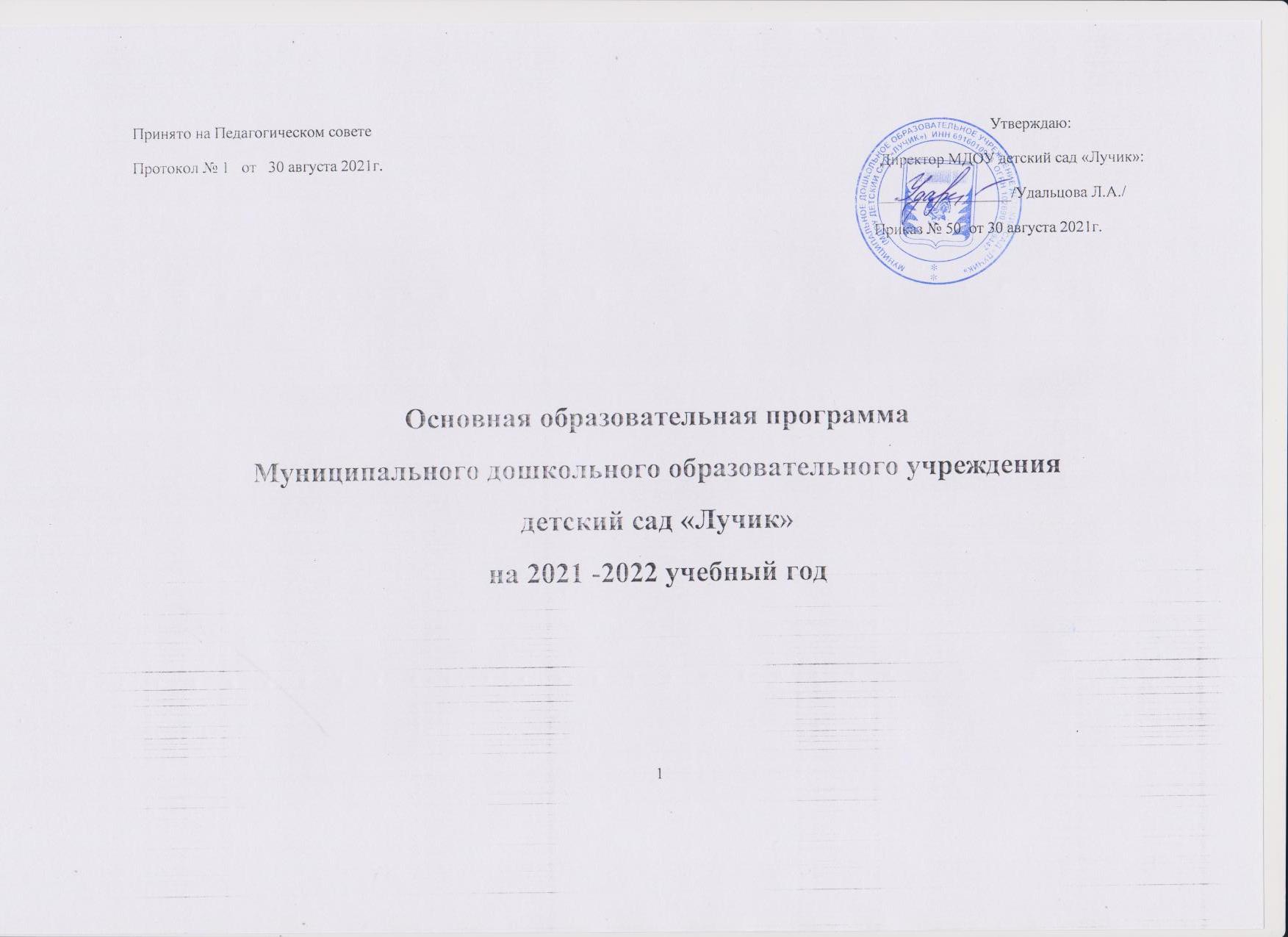 Оглавление:1.Целевой раздел.1.1.     Пояснительная записка………………………………………………………………………………………………….4Цели и задачи реализации Программы…………………………………………………………………………………5Основные принципы и подходы к формированию  образовательной Программы учреждения…………………...7Возрастные и индивидуальные особенности детей, воспитывающихся в образовательном учреждении………..8Планируемые результаты освоения образовательной Программы………………………………………………….16                                                    Оценка индивидуального развития детей……………………………………………………………………………..18       Часть, формируемая участниками образовательных отношений……………………………………………………362.Содержательный раздел      2.1.    Образовательная деятельность в соответствии  с  образовательными областями с учетом используемых в ДОУ программ  и методических пособий, обеспечивающих реализацию данных программ……………………………………..38      2.2.    Формы работы по образовательным областям……………………………………………………………………….40      2.3.    Особенности образовательной деятельности разных видов и культурных практик………………………………46     2.4.   Проектирование образовательного процесса    в соответствии с контингентом воспитанников, их индивидуальными и возрастными особенностями, состоянием здоровья…………………………………………………………………...47     2.5.   Формы организации НОД……………………………………………………………………………………………….47     2.6.   Система физкультурно-оздоровительной работы……………………………………………………………………..48     2.7.   Преемственность ДОУ и школы………………………………………………………………………………………..53     2.8.   Взаимодействие ДОУ и социума……………………………………………………………………………………….57     2.9.   Способы направления поддержки детской инициативы……………………………………………………………..59     2.10. Психолого - педагогические условия реализации программы………………………………………………………..60     2.11. Особенности взаимодействия педагогического коллектива с семьями воспитанников…………………………...61    2.12. Часть, формируемая участниками образовательных отношений. Познавательное и речевое развитие детей с включением регионального компонента (краеведение)………………………………………………………………………..643.Организационный раздел.    3.1.   Материально-техническое обеспечение Программы. Особенности организации предметно-пространственной среды…………………………………………………………………………………………………………………….........………..66    3.2.   Методическое обеспечение………………………………………………………………………………………………67    3.3.   Распорядок и режим дня………………………………………………………………………………………………….71    3.4.   План непосредственно-образовательной деятельности………………………………………………………………..72    3.5.   Модель организации воспитательно-образовательного процесса на день…………………………………………...72    3.6.   Модель организации деятельности взрослых и детей в ДОУ…………………………………………………………72    3.7.   Особенности традиционных событий, праздников, мероприятий……………………………………………………77    3.8.   Тематика календарного планирования непосредственно-образовательной деятельности  ………………………...79    3.9.  Часть, формируемая участниками образовательных отношений. Познавательное и речевое развитие детей с включением регионального компонента(краеведение)………………………………………………………………………………84    3.9.1. Методическое обеспечение……………………………………………………………………………………………..84    3.9.2. Тематика календарного планирования…………………………………………..……………………………………..85    3.9.3. Перспективный план……………………………………………………………………………………………………..884.Краткая презентация программы.…………...……………………………………………………………………………...91Пояснительная записка.Муниципальное дошкольное образовательное учреждение  детский сад «Лучик» является учреждением подведомственным Отделу образования Администрации Лесного муниципального округа Тверской области, обеспечивающим помощь семье  в воспитании детей дошкольного возраста, охране и укреплении их физического и психического здоровья, развитии индивидуальных способностей. Программа разработана в соответствии с: - Федеральным государственным образовательным стандартом дошкольного образования (ФГОС ДО, Приказ Минобрнауки России № 1155 от 17.10.2013 года);Общие сведения о ДОУПолное  наименование  учреждения: Муниципальное  дошкольное образовательное учреждение детский сад «Лучик»Официальное сокращенное наименование учреждения: МДОУ детский сад «Лучик»Тип - дошкольное образовательное учреждение. Вид - детский сад.Место нахождения учреждения: 171888, Тверская область, Лесной район, село Михайловское, улица Молодежная, дом 10	Почтовый адрес: 171888, Тверская область, Лесной район, село Михайловское, , улица Молодежная, дом 10Кадровый  потенциалМДОУ детский сад «Лучик» укомплектован кадрами. Коллектив ДОУ составляет 7 человек.  Воспитательно-образовательную работу осуществляют 2 педагога: 2  воспитателя Средний возраст педагогического коллектива -  47,5 лет.   Отличительной особенностью дошкольного учреждения является стабильность педагогических кадров и обслуживающего персонала.Основными средствами реализации предназначения МДОУ  детский сад «Лучик» являются:Устав МДОУ детский сад «Лучик»;Лицензия на ведение образовательной деятельности;Освоение воспитанниками основной образовательной  программы С.Г.Якобсона, Т.И. Гризина, Т.Н.Дороновой  « Радуга» и дополнительной программы  Л.Стеркина « Основы безопасности детей дошкольного возраста»Обеспечение благоприятного психологического климата в ДОУ, развитие и совершенствование предметно-развивающей среды;Профессионализм педагогов; Цели и задачи реализации Программы.Цель и задачи деятельности ДОУ по реализации основной образовательной программы определяются ФГОС дошкольного образования, Устава ДОУ, реализуемой комплексной программы «Радуга», приоритетного направления - речевого развития дошкольников с учетом регионального компонента,  на основе анализа результатов предшествующей педагогической деятельности, потребностей детей и родителей, социума, в котором находится дошкольное образовательное учреждение. - срок освоения Программы составляет - 5 лет;     Цель реализации основной образовательной программы  дошкольного  образования в соответствии с ФГОС дошкольного образования:развитие личности детей дошкольного возраста в различных видах общения и деятельности с учетом их возрастных, индивидуальных психологических и физиологических особенностей.Программа направлена на:создание условий развития ребенка, открывающих возможности для его позитивной социализации, его личностного развития, развития инициативы и творческих способностей на основе сотрудничества со взрослыми и сверстниками и соответствующим возрасту видам деятельности;на создание развивающей образовательной среды, которая представляет собой систему условий социализации и индивидуализации детей.Достижение поставленной цели предусматривает решение следующих задач:1. Охрана и укрепление физического и психического здоровья детей, в том числе их эмоционального благополучия;2. Обеспечение равных возможностей для полноценного развития каждого ребенка в период дошкольного детства независимо от места жительства, пола, нации, языка, социального статуса, психофизиологических и других особенностей (в том числе ограниченных возможностей здоровья).3.Обеспечение преемственности целей, задач и содержания образования, реализуемых в рамках образовательных программ различных уровней (далее - преемственность основных образовательных программ дошкольного и начального общего образования).4. Создание благоприятных условий развития детей в соответствии с их возрастными и индивидуальными особенностями и склонностями, развития способностей и творческого потенциала каждого ребенка как субъекта отношений с самим собой, другими детьми, взрослыми и миром.5.Объединение обучения и воспитания в целостный образовательный процесс на основе духовно-нравственных и социокультурных ценностей и принятых в обществе правил и норм поведения в интересах человека, семьи, общества.6. Формирование общей культуры личности детей, в том числе ценностей здорового образа жизни, развития их социальных, нравственных, эстетических, интеллектуальных, физических качеств, инициативности, самостоятельности и ответственности ребенка, формирования предпосылок учебной деятельности.7.   Обеспечение вариативности и разнообразия содержания Программ и организационных форм дошкольного образования, возможности формирования Программ различной направленности с учетом образовательных потребностей, способностей и состояния здоровья детей.8.Формирование социокультурной среды, соответствующей возрастным, индивидуальным, психологическим и физиологическим особенностям детей.9.Обеспечение психолого-педагогической поддержки семьи и повышения компетентности родителей (законных представителей) в вопросах развития и образования, охраны и укрепления здоровья детей.1.3. Основные принципы и подходы к формированию образовательной Программы учреждения.Программа сформирована в соответствии с принципами и подходами, определенными Федеральными государственными образовательными стандартами:Полноценное проживание ребёнком всех этапов детства ( младенческого, раннего, дошкольного возраста), обогащение детского развития;Построение образовательной деятельности на основе индивидуальных особенностей каждого ребенка, в рамках которой ребенок активно выбирает содержание своего образования;Содействие и сотрудничество детей и взрослых, признание ребенка полноценным участником образовательных отношений;Поддержка инициативы детей в различных видах деятельности;Сотрудничество с семьей;Приобщение детей к социокультурным нормам, традициям семьи, общества и государства;Стимулирование познавательных интересов и действий ребенка в различных видах деятельности;Возрастная адекватность дошкольного образования;Учет этнокультурной ситуации развития детей;Основные положения программы  разработаны в соответствии с: - Федеральными государственными образовательными стандартами к структуре основной  общеобразовательной программы дошкольного образования, - Законом РФ от 29.12.2012 №273- Ф3 «Об образовании в Российской Федерации»,- Санитарными правилами и нормами СанПиН 1.2.3685-21 "Гигиенические нормативы и требования к обеспечению безопасности и (или) безвредности для человека факторов среды обитания", утвержденные Постановлением Главного государственного санитарного врача РФ от 28.01.2021г №2;- Санитарными правилами СП 2.4.3648-20 "Санитарно-эпидемиологические требования к организациям воспитания и обучения, отдыха и оздоровления детей и молодежи", утверждённые Постановлением Главного государственного санитарного врача РФ от 28 сентября 2020 г. № 28;- Санитарно-эпидемиологическими правилами и нормами СанПиН 2.3/2.4.3590-20
«Санитарно-эпидемиологические требования к организации общественного питания населения», утвержденные Постановлением Главного государственного санитарного врача Российской Федерации от 27 октября 2020 г. N 32-  приказом Минобрнауки России от 30.08.2013 №1014 «Об утверждении Порядка организации и осуществления образовательной деятельности по основным общеобразовательным программам – образовательным программам дошкольного образования»,- приказом Минобрнауки России от 17.10.2013 №1155 « Об утверждении Федерального государственного образовательного стандарта дошкольного образования».Программа определяет содержание и организацию образовательного процесса для детей дошкольного возраста и направлена на формирование общей культуры; развитие физических, интеллектуальных и личностных качеств, обеспечивающих социальную успешность; сохранение и укрепление здоровья детей. Содержание программы включает совокупность образовательных областей, которые обеспечивают разносторонне развитие  детей с учетом их возрастных и индивидуальных особенностей  по основным направлениям – физическому, социально – коммуникативному, познавательному, речевому и художественно – эстетическому.Реализацию  программы обеспечивает педагогический коллектив. 1.4.Возрастные и индивидуальные особенности детей, воспитывающихся в образовательном учреждении:Психическое развитие ребёнка – дошкольника отличается чрезвычайным разнообразием и динамичностью. В годы дошкольного детства происходят изменения в развитии личности, в общении ребёнка с окружающим, углубляются познания и детская деятельность. Выделение наиболее существенных характеристик подобных изменений, интегрирующих все остальные,- главная задача воспитания. В качестве одной из таких единиц можно рассмотреть развитие способностей как основную образовательную цель данной программы.Условно способности можно разделить на две большие группы. Первая группа относится к сфере познания действительности. Вторая – к сфере выражения отношения к действительности и позволяет ребёнку проявить это отношение с помощью, прежде всего символических средств.Характеристика возрастных особенностей развития детей дошкольного возраста необходима для правильной организации образовательного процесса, как в условиях семьи, так и в условиях дошкольного образовательного учреждения.Программа охватывает 3 возрастные группы: 3 возрастные группы: младший дошкольный возраст – дети до 3-х лет, от 3-4 лет  , средний дошкольный возраст- от 4 до 5 лет, старший дошкольный возраст- от 5 до 7 лет.В мире ребенка третьего года жизни главной фигурой является взрослый. От него зависит появление у малыша ощущения защищенности или тревоги, тепла или покинутости, радости или уныния. Дети во многом несамостоятельны, и поэтому для них важно быть уверенными, что воспитатели — люди, которые в любой момент придут на помощь, поддержат, утешат и найдут способ преодолеть любую проблему. Без помощи взрослого ребенок не может справиться со многими бытовыми проблемами. Например, он уже способен самостоятельно раздеться, но одевание удается не каждому и не всегда. Самостоятельно есть ложкой многие уже могут, а разделить на части котлету еще не умеют. Столь же трудны и некоторые моменты туалета. Речь ребенка только формируется и он еще не понимает многое из того, что говорят взрослые. Мышление ребенка данного возраста носит наглядно-действенный характер, познание окружающего мира происходит в процессе предметных манипуляций. Дети этого возраста многократно повторяют так называемые прямые и обратные действия. Они могут вкладывать что-то в коробочку или кошелечек и затем вынимать, открывать и закрывать замочек сумочки или сундучка, выдвигать и задвигать ящики, застегивать и расстегивать различные замки, включать и выключать свет. К трем годам ребенок осваивает на уровне практического действия операцию сериации — упорядочения по размеру. На основе восприятия ребенок к трем годам учится осуществлять простейшие классификации, например по цвету, размеру. Ребенок двух-трех лет проявляет свои эмоции немедленно, ярко и непосредственно. Он не способен произвольно контролировать эти проявления и не может по своей воле «немедленно прекратить реветь», как от него иногда требуют взрослые. Ребенок учится правильно пользоваться ложкой и вилкой, а к трем годам ему можно дать и нож, предлагая для начала разделить на части отварную картофелину, сырник, котлету. Он самостоятельно пьет из чашки. В ходе формирования навыков самообслуживания малыш осваивает расческу и зубную щетку, учится правильно намыливать руки и вытирать их полотенцем. В играх с песком ребенок учится копать лопаткой, использовать грабельки, насыпать песок совочком в ведерко или формочку. Дети с удовольствием повторяют за взрослыми действия с различными орудиями и инструментами: пробуют стучать молоточком, закручивать шурупы отверткой, пользоваться гаечным ключом — разумеется, если они видели, как это делает взрослый. Аналогично маленький помощник в этом возрасте тянется к венику или метле, хочет помогать мыть посуду, участвовать в изготовлении печенья с помощью формочек или лепке сырников. Собственные манипуляции с предметами и подражание действиям взрослых приводят к тому, что у детей возникают мысленные представления как о предмете, так и о действиях с ним. Благодаря таким мысленным представлениям появляется способность переносить действия с одного предмета на другой, что стимулирует участие малыша в игре и приводит к появлению функции замещения одного предмета другим.На третьем году жизни дети становятся самостоятельнее. Продолжает развиваться предметная деятельность, ситуативно-деловое общение ребенка и взрослого; совершенствуются восприятие, речь, начальные формы произвольного поведения, игры, наглядно-действенное мышление.Развитие предметной деятельности связано с усвоением культурных способов действия с различными предметами. Развиваются соотносящие и орудийные действия.Умение выполнять орудийные действия развивает произвольность, преобразуя натуральные формы активности в культурные на основе предлагаемой взрослыми модели, которая выступает в качестве не только объекта для подражания, но и образца, регулирующего собственную активность ребенка.В ходе совместной с взрослыми предметной деятельности продолжает развиваться понимание речи. Слово отделяется от ситуации и приобретает самостоятельное значение. Дети продолжают осваивать названия окружающих предметов, учатся выполнять простые словесные просьбы взрослых в пределах видимой наглядной ситуации.Количество понимаемых слов значительно возрастает. Совершенствуется регуляция поведения в результате обращения взрослых к ребенку, который начинает понимать не только инструкцию, но и рассказ взрослых.Интенсивно развивается активная речь детей. К трем годам они осваивают основные грамматические структуры, пытаются строить простые предложения,  в разговоре с взрослым используют практически все части речи. Если  в 2 года он в среднем составляет 270 слов, а в 2,5 года- 450, то в 3 года- это уже 800, а у хорошо развитых детей- более 1000 слов.  К 4 годам- 1500 слов. К концу третьего года жизни речь становится средством общения ребенка со сверстниками. В этом возрасте у детей формируются новые виды деятельности: игра, рисование, конструирование.Игра носит процессуальный характер, главное в ней — действия, которые совершаются с игровыми предметами, приближенными к реальности. В середине третьего года жизни появляются действия с предметами заместителями.Появление собственно изобразительной деятельности обусловлено тем, что ребенок уже способен сформулировать намерение изобразить какой либо предмет. Типичным является изображение человека в виде «голова-нога» — окружности и отходящих от нее линий.На третьем году жизни совершенствуются зрительные и слуховые ориентировки, что позволяет детям безошибочно выполнять ряд заданий: осуществлять выбор из 2-3 предметов по форме, величине и цвету; различать мелодии; петь.Совершенствуется слуховое восприятие, прежде всего фонематический слух. К трем годам дети воспринимают все звуки родного языка, но произносят их с большими искажениями.Основной формой мышления становится наглядно - действенная. Ее особенность заключается в том, что возникающие в жизни ребенка проблемные ситуации разрешаются путем реального действия с предметами.Для детей этого возраста характерна неосознанность мотивов, импульсивность и зависимость чувств и желаний от ситуации. Дети легко заражаются эмоциональным состоянием сверстников. Однако в этот период начинает складываться и произвольность поведения. Она обусловлена развитием орудийных действий и речи. У детей появляются чувства гордости и стыда, начинают формироваться элементы самосознания, связанные с идентификацией с именем и полом. Ранний возраст завершается кризисом трех лет. Ребенок осознает себя как отдельного человека, отличного от взрослого. У него формируется образ «Я». Кризис часто сопровождается рядом отрицательных проявлений: негативизмом, упрямством, нарушением общения с взрослым и др. Кризис может продолжаться от нескольких месяцев до двух лет.В возрасте 3-4 лет ребенок постепенно выходит за пределы семейного круга, его общение становится внеситуативным.  Взрослый становится для ребенка не только членом семьи, но и носителем определенной общественной функции. Желание ребенка выполнять такую же функцию приводит к противоречию с его реальными возможностями. Это противоречие разрешается через развитие  игры, которая становится ведущим видом деятельности в дошкольном возрасте.Главной особенностью игры является ее условность: выполнение одних действий с одними предметами предполагает их отнесенность к другим действиям с другими предметами. Основным содержанием игры младших дошкольников являются действия с игрушками и предметами-заместителями. Продолжительность игры небольшая. Младшие дошкольники ограничиваются игрой с одной-двумя ролями и простыми, неразвернутыми сюжетами. Игры с правилами в этом возрасте только начинают формироваться.Изобразительная деятельность ребенка зависит от его представлений о предмете. В этом возрасте они только начинают формироваться. Графические образы бедны. У одних детей в изображениях отсутствуют детали, у других рисунки могут быть более детализированы. Дети уже могут использовать цвет.Большое значение для развития мелкой моторики имеет лепка.  Младшие дошкольники способны под руководством взрослого вылепить простые предметы. Известно, что аппликация оказывает положительное влияние на развитие восприятия. В этом возрасте детям доступны простейшие виды аппликации.Конструктивная деятельность в младшем дошкольном возрасте ограничена возведением несложных построек по образцу и по замыслу.  В младшем дошкольном возрасте развивается перцептивная деятельность. Дети от использования пред эталонов — индивидуальных единиц восприятия  — переходят к сенсорным эталонам  — культурно-выработанным средствам восприятия. К концу младшего дошкольного возраста дети могут воспринимать до 5 и более форм предметов и до 7 и более цветов, способны дифференцировать предметы по величине, ориентироваться в пространстве группы детского сада, а при определенной организации образовательного процесса и в помещении всего дошкольного учреждения.Развиваются память и внимание. По просьбе взрослого дети могут запомнить 3-4 слова и 5-6 названий предметов. К концу младшего дошкольного возраста они способны запомнить значительные отрывки из любимых произведений.Продолжает развиваться наглядно-действенное мышление. При этом преобразования ситуаций в ряде случаев осуществляются на основе целенаправленных проб с учетом желаемого результата.  Дошкольники способны установить некоторые скрытые связи и отношения между предметами.В младшем дошкольном возрасте начинает развиваться воображение, которое особенно наглядно проявляется в игре, когда одни объекты выступают в качестве заместителей других.Взаимоотношения детей обусловлены нормами и правилами. В результате целенаправленного воздействия они могут усвоить относительно большое количество норм, которые выступают основанием для оценки собственных действий и действий других детей.Взаимоотношения детей ярко проявляются в игровой деятельности. Они скорее играют рядом, чем активно вступают во взаимодействие.  Однако уже в этом возрасте могут наблюдаться устойчивые избирательные взаимоотношения. Конфликты между детьми возникают преимущественно по поводу игрушек. Положение ребенка в группе сверстников во многом определяется мнением воспитателя. В младшем дошкольном возрасте можно наблюдать соподчинение мотивов поведения в относительно простых ситуациях. Сознательное управление поведением только начинает складываться; во многом поведение ребенка еще ситуативно. Вместе с тем можно наблюдать и случаи ограничения собственных побуждений самим ребенком, сопровождаемые словесными указаниями. Начинает развиваться самооценка, при этом дети в значительной мере ориентируются на оценку воспитателя. Продолжает развиваться также их половая идентификация, что проявляется в характере выбираемых игрушек и сюжетов.Четырехлетний ребенок часто задает вопрос «Почему?». Ему становятся интересны связи явлений причинно- следственные отношения. Эмоциональные реакции детей становятся более стабильными. Уравновешенными. Ребенок – жизнерадостный человек, который чаще пребывает в хорошем настроении. Психически более вынослив.На пятом году в жизни ребенка появляются новые источники эмоциональных реакций. У ребенка появляется принципиально новая способность: сопереживать вымышленным персонажам, например героям сказок. Детям становится доступна внутренняя жизнь другого человека. Процессы восприятия начинают, как бы отделятся от предметной деятельности. Продолжает расти острота зрения и способность к цветоразличению. Улучшается ориентация в пространстве. Внимание остается еще непроизвольным. Переключение внимания с помощью словесной инструкции еще требует повторения, хотя увеличивается и объем внимания. Память также остается в основном непроизвольной, но уже появляются элементы произвольности. Уменьшается зависимость речи от конкретной ситуации. Продолжает увеличиваться словарь. Появляются существительные, обозначающие обобщенные свойства предметов ( скорость, твердость), прилагательные, выражающие эмоциональное состояние ( веселый, сердитый), этические качества ( добрый, злой), эстетические характеристики( красивый, безобразный). Заметно возрастает количество сложных предложений. Мышление ребенка после 4 лет постепенно становится речевым. Он пробует строить первые рассуждения, активно ищет связи явлений друг с другом. Ведущим в этом процессе оказывается воображение, совершенствуется способность квалификации: « может летать», « может плавать», « работает от электричества» и т.п. Сформирована операция построения возрастающего или убывающего ряда(   например могут собрать бусы по размеру, по форме или продолжить ряд).Ребенок активно осваивает операции счета в пределах первого десятка. Проявляет интерес к абстрактным символам- буквам и цифрам.Игра имеет характер ведущей деятельности. Сюжеты игр детей отражают их собственный опыт. А также черпаются из литературы, фильмов или телепрограмм, поэтому они постоянно меняются. Педагоги должны быть морально  готовы, что сюжеты игр окажутся новыми или непонятными. Дети обожают переодеваться и наряжаться, в своих ролевых играх любят строить для себя дом. Значительное развитие получает изобразительная деятельность. Рисунок становится предметным и детализированным. Графическое изображение человека характеризуется наличием туловища, глаз, рта, носа,  волос, иногда одежды и ее деталей.  Совершенствуется техническая сторона  изобразительной деятельности.  Дети могут рисовать основные геометрические фигуры, вырезать ножницами, наклеивать изображения на бумагу и т.д. Усложняется конструирование. Постройки могут включать 5-6 деталей.  Формируются навыки конструирования по собственному замыслу, а также планирование последовательности действий.Двигательная сфера ребенка характеризуется позитивными изменениями  мелкой и крупной моторики.  Развиваются  ловкость,  координация  движений. Дети в этом возрасте лучше, чем младшие дошкольники, удерживают  равновесие, перешагивают через небольшие преграды. Усложняются игры с мячом.Отношения со взрослыми и сверстниками: в этом возрасте взрослый нужен ребенку прежде всего как источник интересной новой информации. Формируется авторитет взрослого как возможного учителя. Сверстник становится интересен как партнер по играм.  Ребенок страдает, если никто не хочет с ним играть.  Формирование социального статуса каждого ребенка во многом определяется тем. Какие оценки ему дают воспитатели. Необходимо подчеркивать что-то хорошее в каждом ребенке. Негативные оценки можно давать только поступкам ребенка и только с глазу на глаз, а  не перед всей группой.  Дети играют небольшими группами от двух до пяти человек, иногда эти группы становятся постоянными по составу. Таким образом появляются первые друзья- те дети с кем лучше всего налаживается взаимопонимание. Недостатки воспитания к этому возрасту оформляются в устойчивые  неприятные черты характера ребенка. Важно воспринимать эти черты именно как неправильное воспитание, воспитателям необходимо мягко и неагрессивно корректировать негативные проявления. Учитывать индивидуальные особенности темперамента, наследственность и принимать каждого ребенка  независимо от его поведения. Оценивать поступок, а  не личность в целом.Дети шестого года жизни уже  могут распределять  роли до  начала игры  н  строить свое поведение, придерживаясь  роли. Игровое взаимодействие  сопровождается речью, соответствующей и по содержанию, и интонационно  взятой роли. Речь, сопровождающая реальные отношения детей, отличается от ролевой речи. Дети начинают осваивать социальные отношения и  понимать подчиненность позиций в различных видах деятельности  взрослых, одни роли становятся для них более привлекательными, чем другие. При распределении ролей могут возникать конфликты, связанные субординацией ролевого поведения. Наблюдается организация игрового пространства, в котором выделяются смысловой «центр» и «периферия».  Действия детей в играх становятся разнообразными.Развивается изобразительная деятельность детей. Это  возраст наиболее активного рисования. В течение года дети способны создать до двух тысяч рисунков. Рисунки могут быть самыми разными по содержанию: это и  жизненные впечатления детей, и воображаемые ситуации,  и  иллюстрации  к фильмам  и  книгам. Обычно рисунки представляют собой схематические  изображения различных объектов, но могут отличаться оригинальностью композиционного решения, передавать статичные  и  динамичные  отношения.  Рисунки приобретают сюжетный характер; достаточно часто встречаются многократно повторяющиеся сюжеты с небольшими или, напротив, существенными изменениями. Изображение человека становится  более  детализированным  и  пропорциональным. По рисунку можно судить  о половой принадлежности и эмоциональном состоянии изображенного человека. Конструирование характеризуется умением анализировать условия, в которых протекает эта деятельность. Дети используют  и  называют разные детали деревянного конструктора. Могут заменить детали постройки  в зависимости от имеющегося материала.  Овладевают обобщенным  способом обследования  образца. Дети способны выделять основные части предполагаемой постройки. Конструктивная деятельность может осуществляться на основе схемы, по замыслу и по условиям. Появляется конструирование в ходе совместной деятельности. Дети могут конструировать из бумаги, складывая ее в несколько раз (два, четыре, шесть сгибаний). Продолжает совершенствоваться восприятие цвета, формы и величины, строения предметов; систематизируются представления детей. Они называют не только основные цвета и их оттенки, но и промежуточные цветовые оттенки; форму прямоугольников, овалов, треугольников. Воспринимают величину объектов, легко выстраивают в ряд — по возрастанию или убыванию — до 10 различных предметов. Однако дети могут испытывать трудности при анализе пространственного положения объектов, если сталкиваются с несоответствием формы и их пространственного расположения. Это свидетельствует о том, что в различных ситуациях восприятие представляет для дошкольников известные сложности, особенно если они должны одновременно учитывать несколько различных и при этом противоположных признаков.В старшем дошкольном возрасте продолжает развиваться образное мышление.  Дети способны не только решить задачу в наглядном плане, но и совершить преобразования объекта, указать, в какой последовательности объекты вступят во взаимодействие, и т.д. Однако подобные решения окажутся правильными только в том случае, если дети будут применять адекватные мыслительные средства. Среди них можно выделить схематизированные представления, которые возникают  в  процессе наглядного моделирования; комплексные представления, отражающие представления детей о системе признаков, которыми могут обладать объекты, а также представления, отражающие стадии преобразования различных объектов и явлений (представления о цикличности изменений): представления о смене времен года, дня и ночи, об увеличении и уменьшении объектов в результате различных воздействий, представления о развитии и т. Кроме того, продолжают совершенствоваться обобщения, что является  основой словесно логического мышления. В дошкольном возрасте у детей еще отсутствуют представления о классах объектов. Дети группируют объекты по признакам, которые могут изменяться, однако начинают формироваться операции логического сложения и умножения классов. Так, например, старшие дошкольники при группировке объектов могут учитывать два признака: цвет и форму (материал) и т.д.Как показали исследования отечественных психологов, дети старшего дошкольного возраста способны рассуждать и давать адекватные причинные объяснения, если анализируемые отношения не выходят за пределы их наглядного опыта. Развитие воображения в этом возрасте позволяет детям сочинять достаточно оригинальные и последовательно разворачивающиеся истории. Воображение будет  активно развиваться лишь при условии проведения специальной работы по его активизации. Продолжают развиваться устойчивость, распределение, переключаемость внимания.  Наблюдается переход от непроизвольного к произвольному вниманию.Продолжает совершенствоваться речь, в том числе ее звуковая сторона.  Дети могут правильно воспроизводить шипящие, свистящие и сонорные звуки. Развиваются фонематический слух, интонационная выразительность речи при чтении стихов  в  сюжетно-ролевой игре и в повседневной жизни.Совершенствуется грамматический строй речи. Дети используют практически все части речи, активно занимаются словотворчеством. Богаче становится лексика: активно используются синонимы и антонимы.Развивается связная речь. Дети могут пересказывать, рассказывать по картинке, передавая не только главное, но и детали. Достижения этого возраста характеризуются распределением ролей игровой деятельности; структурированием игрового пространства; дальнейшим развитием изобразительной деятельности, отличающейся высокой продуктивностью; применением в конструировании обобщенного способа  обследования образца; усвоением обобщенных способов изображения предметов одинаковой формы.Восприятие в этом возрасте характеризуется анализом сложных форм объектов; развитие мышления сопровождается освоением мыслительных  средств  (схематизированные представления, комплексные представления, представления о цикличности изменений); развиваются умение обобщать, причинное мышление, воображение, произвольное внимание, речь, образ Я.Продолжает развиваться воображение, однако часто приходится констатировать снижение развития воображения в этом возрасте в сравнении со старшей группой. Это можно объяснить различными влияниями, в том числе и средств массовой информации, приводящими к стереотипности  детских образов.1.5.Планируемые результаты освоения детьми общеобразовательной программыЦелевые ориентиры образования в  раннем возрасте:•	ребенок интересуется окружающими предметами и активно действует с ними; эмоционально вовлечен в действия с игрушками и другими предметами, стремится проявлять настойчивость в достижении результата своих действий;•	использует специфические, культурно фиксированные предметные действия. Знает назначение бытовых предметов (ложки, расчески, карандаша и пр.) и умеет пользоваться ими. Владеет простейшими навыками самообслуживания; стремится проявлять самостоятельность в бытовом и игровом поведении;•	владеет активной речью, включенной в общение; может обращаться с вопросами и просьбами. Понимает речь взрослых; знает названия окружающих  предметов и игрушек;•	стремится к общению с взрослыми и активно подражает им в движениях и действиях; появляются игры, в которых ребенок воспроизводит действия взрослого;•	проявляет интерес к сверстникам; наблюдает за их действиями и подражает им;•	проявляет интерес к стихам, песням и сказкам, рассматриванию картинки, стремится двигаться под музыку;•	эмоционально откликается на различные произведения культуры и искусства;•	у ребенка развита крупная моторика, он стремится осваивать различные виды движения (бег, лазанье, перешагивание и пр.)Целевые ориентиры на этапе завершения  дошкольного образования:-ребенок овладевает основными культурными способами деятельности. Проявляет инициативу и самостоятельность в разных видах деятельности – игре, общении, познавательно-исследовательской деятельности, конструировании и др.; способен выбирать себе род занятий, участников по совместной деятельности;-ребенок обладает установкой положительного отношения к миру, к разным видам труда, другим людям и самому себе, обладает чувством собственного достоинства; активно взаимодействует со сверстниками и взрослыми, участвует в совместных играх. Способен договариваться, учитывать интересы и чувства других, сопереживать неудачам и радоваться успехам других, адекватно проявляет свои чувства, в том числе чувство веры в себя, старается разрешать конфликты;-ребенок обладает развитым воображением, которое реализуется в разных видах деятельности, и прежде всего в игре; ребенок владеет разными формами и видами игры, различает условную и реальную ситуации, умеет подчиняться разным правилам и социальным нормам;- ребенок достаточно хорошо владеет устной речью, может выражать свои мысли и желания, может использовать речь для выражения своих мыслей, чувств и желаний, построения речевого высказывания в ситуации общения, может выделять звуки в словах, у ребенка складываются предпосылки грамотности;-у ребенка развита крупная и мелкая моторика; он подвижен, вынослив, владеет основными движениями, может контролировать свои движения и управлять ими;-ребенок способен к волевым усилиям, может следовать социальным нормам поведения и правилам в разных видах деятельности, во взаимоотношениях со взрослыми и сверстниками, может соблюдать правила безопасного поведения и личной гигиены;-ребенок проявляет любознательность, задает вопросы взрослым и сверстникам, интересуется причинно-следственными связями, пытается самостоятельно придумывать объяснения явлениям природы и поступкам людей; склонен наблюдать, экспериментировать. Обладает начальными знаниями о себе, о природном и социальном мире, в котором он живет; знаком с произведениями детской литературы, обладает элементарными представлениями из области живой природы, естествознания, математики, истории и т.п.; ребенок способен к принятию собственных решений, опираясь на свои знания и умения в различных видах деятельности. 1.6.Оценка индивидуального развития детейДети от 1,5-3летСоциально – коммуникативное  развитие детей.1.Формирование элементарных общепринятых норм и правил взаимоотношения с взрослыми и сверстниками.-вступает во взаимодействие с детьми, -проявляет социально одобряемые формы поведения,2.Формирование гендерной, семейной, гражданской принадлежности.-знает своё имя; -умеет называть имена членов семьи.3.Формирование патриотических чувств, чувств  принадлежности к мировому сообществу.-ориентируется в помещении группы;  -имеет представление о праздниках.4.Развитие навыков игровой и коммуникативной деятельности.   -выполняет отдельные ролевые действия.5.Формирование ценностного отношения к собственному труду, труду других людей и его результатам.-умеет поддерживать порядок в игровой комнате,-знает некоторые трудовые действия. -выкладывает и наклеивает элементы на бумагу.6.Формирование культурно – гигиенических навыков.-под контролем взрослого умеет мыть руки, пользоваться индивидуальными предметами,-умеет правильно держать ложку, пользоваться салфетками;-при помощи взрослого снимать и одевать одежду;7.Формирование основ безопасного поведения.-знает правила поведения в детском саду;-имеет элементарные представления о правилах дорожного движения.Познавательное  развитие.1.Формирование элементарных математических представлений.-знает названия 2-4 цветов и 2 форм.-может выбрать самый маленький и самый большой,-знает «один», «много».2.Развитие познавательно- исследовательской и продуктивной(конструктивной) деятельности.-создаёт предметные конструкции из 1-3 деталей;3.Формирование целостной картины мира, расширение кругозора.  -знает название предметов ближайшего окружения,   -узнаёт диких и домашних животных,- различает овощи, фрукты, деревья,- имеет представления о природных сезонных явлениях.Речевое  развитие.1.Развитие речевых и конструктивных способов общения.-может заниматься звукоподражательными упражнениями;-отвечает на простые вопросы взрослого,- стремится к общению с взрослыми и активно подражает им в движениях.2.Формирование интереса к словесному искусству.-умеет внимательно слушать короткие стихи и потешки;-рассматривает иллюстрации в знакомых книжках.Художественно – эстетическое развитие детей.1.Развитие продуктивной деятельности в области изобразительного искусства.-создаёт предметный схематический рисунок.2.Развитие музыкально – художественной деятельности, приобщение к музыкальному искусству.-вместе с воспитателем подпевает в песне фразы;-двигается в соответствии с характером музыки;-умеет притопывать ногой, хлопать в ладоши, поворачивать кисти рук;-эмоционально откликается на различные произведения искусства и культуры.3.Формирование интереса к самостоятельной деятельности.-может и любит заниматься самостоятельно.Физическое развитие.1.Формирование у детей интереса и ценностного отношения к занятиям физической культурой.-имеет желание выполнять физические упражнения;-стремиться играть в подвижные игры;Дети от 3-4 летСоциально – коммуникативное  развитие детей.1.Формирование элементарных общепринятых норм и правил взаимоотношения с взрослыми и сверстниками.- вступает во взаимодействие с детьми, проявляет интерес к их действиям; - выполняет элементарные правила культуры поведения: здоровается, благодарит, прощается, использует вежливое слово «пожалуйста»;-замечает несоответствие поведения других детей принятым нормам и правилам,-ориентируется на просьбы и требования взрослого ( убрать игрушки, поделиться ими и т.д.),2.Формирование гендерной, семейной, гражданской принадлежности.-знает своё имя, фамилию, возраст;-начинает осознавать, что не похож на других;-возникает интерес к своей жизни и жизни близких;-знает имя родителей, других  членов семьи;-имеет первичные гендерные представления (женщины – заботливые, мужчины – сильные, смелые).3.Формирование патриотических чувств, чувств принадлежности к мировому  сообществу.-знаком с назначением некоторых общественно-бытовых зданий;-имеет представление о праздниках;4.Развитие навыков игровой и коммуникативной деятельности.-выполняет отдельные ролевые действия, носящие условный характер;-участвует в разыгрывании сюжета;-умеет поддерживать порядок в игровой комнате.5.Формирование ценностного отношения к собственному труду, труду других людей и его результатам.-имеет представление о труде взрослых, с которыми непосредственно сталкивается, об их трудовых действиях;-бережное отношение к результатам труда других людей;-аппликация: выкладывает и наклеивает элементы на бумагу;6.Формирование культурно – гигиенических навыков.-самостоятельно закатывает рукава, моет руки, пользуется индивидуальными предметами и мылом;-аккуратно кушает, пользуется ложкой, вилкой;-знает свои вещи, содержит их в чистоте, аккуратно складывает.7.Формирование основ безопасного поведения.-знает правила поведения в детском саду; -опасные предметы;-правила дорожного движения (светофор, тротуар, проезжая часть дороги);-знает способы взаимодействия с растениями и животными;8. Формирование предпосылок экологического сознания.-знает способы взаимодействия с растениями и животными;-понимает простейшие взаимосвязи с природой;-знает правила поведения в природе.Познавательное  развитие.1.Формирование элементарных математических представлений.-может осуществить выбор карточки определённого цвета или определённой формы;-знает названия 4 цветов и 3 форм;-может выбрать из трёх предметов разной величины «Самый маленький и самый большой»;2.Развитие познавательно- исследовательской и продуктивной(конструктивной) деятельности.-способы обследования предметов (тонет, не тонет и т.д.);-анализ созданных  построек.3.Формирование целостной картины мира, расширение кругозора.-достаточно успешно овладевает сообщаемыми воспитателем сведения об окружающем; -самостоятельно получает новую информацию.Речевое  развитие .1.Развитие речевых и конструктивных способов общения.-повторяет звукоподражательные упражнения;-отвечает на простые вопросы взрослого;-согласовывает употребление грамматических форм по числу, времени.2.Формирование интереса к словесному искусству.-умеет внимательно слушать сказки, рассказы, стихи;-умеет сопереживать героям;-наизусть знает стихи;-регулярно рассматривает иллюстрации в книгах.Художественно – эстетическое развитие детей.1.Развитие продуктивной деятельности в области изобразительного искусства.-создаёт предметный схематический рисунок, изображение опережает замысел;-правильно работает карандашом и кистью;-подбирает цвет, соответствующий предметам;-при лепке предметов использует приемы скатывания прямыми и круговыми движениями, сплющивания, соединения, защипывания кончиками пальцев;2.Развитие музыкально – художественной деятельности, приобщение к музыкальному искусству.-эмоциональная отзывчивость на произведение, умеет различать весёлую и грустную музыку;-слушает музыкальное произведение до конца;-различает звучание музыкальных игрушек.3.Формирование интереса к самостоятельной деятельности.-может и любит заниматься самостоятельно;Физическое развитие.1.Формирование у детей интереса и ценностного отношения к занятиям физической культурой.-проявляет положительные эмоции при физической - активности, в самостоятельной двигательной деятельности;-проявляет интерес к участию в играх;- пользуется физкультурным оборудованием вне занятий.2.Формирование физических качеств.Дети от 4-5 летСоциально – коммуникативное  развитие детей.1.Формирование элементарных общепринятых норм и правил взаимоотношения с взрослыми и сверстниками.-вступает в ролевое взаимодействие с детьми, проявляет интерес к их действиям;-проявляет социально одобряемые формы поведения;-замечает несоответствие поведения других детей принятым нормам и правилам,-ориентируется на просьбы и требования взрослого (убрать игрушки, поделиться игрушками и т.д.)2.Формирование гендерной,  семейной, гражданской принадлежности.-знает своё имя, фамилию, возраст, домашний адрес,-может рассказать о себе и своей семье,-знает имя, отчество родителей, имена других членов семьи (могут рассказать где работают);-имеет первичные гендерные представления (девочки- нежные, мальчики – смелые, сильные);-уважительное отношение к сверстникам своего и противоположного пола;3.Формирование патриотических чувств, чувств принадлежности к мировому сообществу.-ориентируется в помещениях детского сада и на участке; -ориентируется в ближайшем окружении;-знает название посёлка, реки, главной улицы, площади;4.Развитие навыков игровой и коммуникационной деятельности.-выполняет взаимосвязанные ролевые действия, называет свою роль;-самостоятельно удерживает сюжет- цепочку из 3-4 действий;5.Формирование ценностного отношения к собственному труду, труду других людей и его результатам.-знает о многообразии профессий;-знает, что все люди трудятся;-имеет представление о труде сельских жителей;-бережное отношение к результатам труда других людей.-аппликация: может работать с ножницами, вырезает фигуры простой формы и наклеивает элементы на бумагу, создавая орнамент или предметное изображение.6.Формирование культурно – гигиенических навыков.-самостоятельно закатывает рукава, моет руки, пользуется мылом.-аккуратно кушает, пользуется ложкой, вилкой;-следит за внешним видом, знает свои вещи, содержит их в чистоте, аккуратно складывает;-пользуется носовым платком; -умеет полоскать рот после еды.7.Формирование основ безопасного поведения.-знает правила поведения в детском саду;-умеет пользоваться ножницами;-правила дорожного движения (светофор, правила перехода через дорогу, пешеходный переход, дорожные знаки, виды спецтранспорта);-правила поведения в общественном транспорте.8.Формирование предпосылок экологического сознания.-знает способы взаимодействия с растениями и животными;-знает ядовитые растения;-знает правила поведения в природе;Познавательное развитие.1.Формирование элементарных математических представлений.-может выбрать из нескольких одну карточку по названию цвета и формы;-может расположить по величине 5-7 предметов одинаковой формы;-умеет сравнивать предметы.2.Развитие познавательно – исследовательской и продуктивной (конструктивной) деятельности.-умеет исследовать предметы;-может выполнить постройку по схеме из 5-6 деталей;-называет различные строительные детали;-умеет анализировать постройку;- самостоятельно получает новую информацию (задает вопросы, экспериментирует);3.Формирование целостной картины мира, расширение кругозора.-достаточно успешно овладевает, сообщаемыми воспитателем сведения об окружающем;-самостоятельно получает новую информацию.Речевое развитие.1.Развитие речевых и конструктивных способов общения.-правильно произносит все звуки (исключение свистящие, шипящие и сонорные);-употребляет все части речи, проявляет словотворчество;-самостоятельно рассказывает по картинке, пересказывает небольшие произведения;2.Формирование интереса к словесному искусству.-умеет внимательно слушать сказки, рассказы, стихи;-умеет воспринимать содержание и сопереживать героям;-наизусть знает стихи;-интересуется иллюстрациями в книгах;Художественно – эстетическое развитие детей.1.Развитие продуктивной деятельности в области изобразительного искусства.-создаёт предметный рисунок с деталями, а замысел меняется по ходу изображения;-правильно передает в рисунке форму, строение предметов, расположение частей, соотношение по величине; изображает в одном рисунке несколько предметов, располагая их на одной линии, на всем листе, связывает их единым содержанием;2.Развитие музыкально – художественной деятельности, приобщение к музыкальному искусству.-знает жанры музыки;-умеет чувствовать характер музыки;-способность различать звуки по высоте;-умение подыгрывать мелодии.3.Формирование интереса к самостоятельной деятельности.-может заниматься самостоятельно.Физическое развитие.1.Формирование у детей интереса и ценностного отношения к занятиям физической культурой.-проявляет положительные эмоции при физической активности, в самостоятельной двигательной деятельности;-владеет в соответствии с возрастом основными движениями;-проявляет интерес к участию в играх;-пользуется физкультурным оборудованием вне занятий;-знаком с понятием «Здоровье»;-знает о пользе зарядки, физической культуры;2.Формирование физических качеств.-выполняет в соответствии с возрастом.Дети от 5-6летСоциально – коммуникативное  развитие детей.1.Формирование элементарных общепринятых норм и правил взаимоотношения с взрослыми и сверстниками.- устойчиво взаимодействует с детьми, может сотрудничать в непосредственно образовательной деятельности,-регулирует своё поведение в соответствии с усвоенными нормами и правилами (сдерживает агрессивные реакции, помогает друзьям и т.д.)-умеет оценивать поступки свои и сверстников,2.Формирование гендерной,  семейной, гражданской принадлежности.- знает своё имя, фамилию, возраст, домашний адрес, телефон;-знает адрес детского сада;-может рассказать о себе и своей семье, домашнем труде взрослых, заботе их друг о друге, совместных делах;-проявляет заботу о близких;-имеет первичные гендерные представления (девочки – нежные, заботливые, мальчики –сильные, смелые, они вырастут и будут служить Родине и защищать);-уважительное отношение к сверстникам своего и противоположного пола;3.Формирование патриотических чувств, чувств принадлежности к мировому сообществу.-ориентируется на участке и на близлежащей территории;-знает название села, рек, улиц, достопримечательности, знаменитостей района;-ориентируется в ближайшем окружении;4.Развитие навыков игровой и коммуникационной деятельности.-выполняет ролевые действия, изображающие социальные функции людей,-участвует в распределении ролей и проигрывании замысла игры до её начала.5.Формирование ценностного отношения к собственному труду, труду других людей и его результатам.-знает о многообразии профессий;-имеет представление о сферах трудовой деятельности (промышленность, строительство и т.д.);-знает содержание трудовых действий каждого работника;-бережное отношение к результатам труда других людей;-аппликация: самостоятельно вырезает фигуры простой формы и наклеивает элементы на бумагу, создавая орнамент или предметное изображение.6.Формирование культурно – гигиенических навыков.-следит за чистотой тела, причёской;-аккуратно кушает, пользуется ложкой, вилкой, ножом;-следит за внешним видом, содержит одежду в чистоте, аккуратно складывает; -следит за осанкой;7.Формирование основ безопасного поведения.-знает правила поведения в детском саду;-правила безопасного передвижения в помещении детского сада;-правила дорожного движения;-правила поведения в общественном транспорте;-телефоны экстренной помощи;-правила поведения при пожаре;-правила поведения с незнакомыми людьми.8.Формирование предпосылок экологического сознания.-способы взаимодействия с растениями и животными;-знает взаимосвязь в природе;-знает правила поведения в природе;Познавательное развитие.1.Формирование элементарных математических представлений.-использует количественные отношения;-может расположить по величине 7-10  предметов одинаковой формы.2.Развитие познавательно – исследовательской и продуктивной (конструктивной) деятельности.-участвует в проектной деятельности исследовательского типа,-создаёт предметные и сюжетные композиции из строительного материала по образцу, схеме, теме, условиям, замыслу (6-8 деталей),-осваивает разные виды конструирования. 3.Формирование целостной картины мира, расширение кругозора.-достаточно успешно овладевает сообщаемыми воспитателем сведения об окружающем;-самостоятельно получает новую информацию;-имеет представления о мире предметов;-имеет представление об истории человечества.Речевое развитие.1.Развитие речевых и конструктивных способов общения.- правильно произносит все звуки, замечает ошибки в произношении;-грамотно использует все части речи, появляется словотворчество;-использует обобщающие слова, синонимы, антонимы;2.Формирование интереса к словесному искусству.-умеет внимательно слушать сказки, рассказы, стихи и проявляет интерес к большим произведениям;-умеет воспринимать содержание и сопереживать героям, рассказывать о восприятии поступка героя;-умеет выразительно читать стихи;-интересуется иллюстрациями в книгах и художниками;Художественно – эстетическое развитие детей.1.Развитие продуктивной деятельности в области изобразительного искусства.-изображает предметы с деталями, появляются элементы сюжета, замысел опережает изображение, 2.Развитие музыкально – художественной деятельности, приобщение к музыкальному искусству.-знает жанры музыки;-знает классическую, народную  и современную музыку;-способность различать звуки по высоте-самостоятельно исполняет песни.3.Формирование интереса к самостоятельной деятельности.-может и любит заниматься самостоятельно.Физическое развитие.1.Формирование у детей интереса и ценностного отношения к занятиям физической культурой.-проявляет положительные эмоции при физической активности, в самостоятельной двигательной деятельности;-владеет в соответствии с возрастом основными движениями;-проявляет интерес к участию в играх с элементами соревнования;-умеет самостоятельно организовывать игры;-пользуется физкультурным оборудованием вне занятий;-интересуется различными видами спорта;-знает о закаливании, о пользе зарядки, физической культуры;2.Формирование физических качеств.-выполняет в соответствии с возрастом.Дети от 6-7 летСоциально – коммуникативное  развитие детей.1.Формирование элементарных общепринятых норм и правил взаимоотношения с взрослыми и сверстниками.-избирательно и устойчиво взаимодействует с детьми, может сотрудничать в непосредственно образовательной деятельности;-регулирует своё поведение в соответствии с усвоенными нормами и правилами (сдерживает агрессивные реакции, помогает друзьям и т.д.);-отстаивает усвоенные нормы и правила перед ровесниками;-участвует в коллективном создании замысла;-внимателен к собеседнику;2.Формирование гендерной,  семейной, гражданской принадлежности.-знает своё имя, фамилию, возраст, домашний адрес, телефон;-знает адрес детского сада;-может рассказать о себе и своей семье, домашнем труде взрослых, заботе их друг о друге, совместных делах;-проявляет заботу о близких,;-имеет первичные гендерные представления (девочки – нежные, заботливые, мальчики –сильные, смелые, они вырастут и будут служить Родине и защищать);-уважительное отношение к сверстникам своего и противоположного пола;3.Формирование патриотических чувств, чувств принадлежности к мировому сообществу.-ориентируется на участке и на близлежащей территории;-знает название посёлка, рек, улиц, достопримечательности, знаменитостей района;-имеет представление об обществе, его культурных ценностях, о государстве;4.Развитие навыков игровой и коммуникационной деятельности.-отображает в игровых действиях отношения между людьми (подчинение, сотрудничество);-участвует в распределении ролей и проигрывании замысла игры до её начала;5.Формирование ценностного отношения к собственному труду, труду других людей и его результатам.-знает о многообразии профессий;-имеет представление о сферах трудовой деятельности (промышленность, строительство и т.д.);-знает содержание трудовых действий каждого работника;-бережное отношение к результатам труда других людей;-знает основные этапы в процессе создания продукции;-проявляет представления о труде как важной, жизненно необходимой деятельности;-аппликация: владеет разными способами вырезания (из бумаги, сложенной гармошкой, вдвое и т.п.) наклеивает элементы на бумагу, создавая орнамент или предметное изображение;6.Формирование культурно – гигиенических навыков.-следит за чистотой тела, причёской;-аккуратно кушает, пользуется ложкой, вилкой, ножом;-следит за внешним видом, содержит одежду в чистоте, аккуратно складывает свои вещи;-следит за осанкой;-быстро одевается и раздевается.7.Формирование основ безопасного поведения.-знает правила поведения в детском саду;-правила безопасного передвижения в помещении детского сада;-правила дорожного движения;-правила поведения в общественном транспорте;-телефоны экстренной помощи;-правила поведения при пожаре;-правила поведения с незнакомыми людьми;8.Формирование предпосылок экологического сознания.-способы взаимодействия с растениями и животными;-знает взаимосвязь в природе;-знает правила поведения в природе;Познавательное развитие.1.Формирование элементарных математических представлений.-считает до 10 и дальше;-может расположить по величине 10 и более предметов одинаковой формы;-соотносит цифру и количество предметов;-составляет и решает задачи в одно действие;2.Развитие познавательно – исследовательской и продуктивной (конструктивной) деятельности.-участвует в проектной деятельности всех типов;-создаёт предметные и сюжетные композиции из строительного материала по образцу, схеме, теме, условиям, замыслу (8-10 деталей);-осваивает разные виды конструирования, может сочетать их в своих работах.3.Формирование целостной картины мира, расширение кругозора.-достаточно успешно овладевает сообщаемыми воспитателем сведения об окружающем;-самостоятельно получает новую информацию;-имеет представления о мире предметов;-применяет разнообразные способы обследования предметов;-имеет представление о школе;-имеет представление об истории человечества;-имеет представление об эволюции Земли.Речевое развитие.1.Развитие речевых и конструктивных способов общения-правильно произносит все звуки, замечает ошибки в произношении;-грамотно использует все части речи, строит сложные предложения;-использует обобщающие слова, синонимы, антонимы, родовые и видовые понятия-может объяснить значение знакомых многозначных слов;2.Формирование интереса к словесному искусству.-умеет внимательно слушать сказки, рассказы, стихи и проявляет интерес к большим произведениям;-умеет воспринимать содержание и сопереживать героям, рассказывать о восприятии поступка героя;-умеет выразительно читать стихи;-интересуется иллюстрациями в книгах и художниками;Художественно – эстетическое развитие детей.1.Развитие продуктивной деятельности в области изобразительного искусства-изображает предметы с деталями, появляются элементы композиции. Замысел опережает изображение;2.Развитие музыкально – художественной деятельности, приобщение к музыкальному искусству.-знает жанры музыки;-знает классическую, народную современную музыку;-способность различать звуки по высоте;-самостоятельно исполняет песни;3.Формирование интереса к самостоятельной деятельности.-может и любит заниматься самостоятельно. Физическое развитие.1.Формирование у детей интереса и ценностного отношения к занятиям физической культурой-Проявляет положительные эмоции при физической активности, в самостоятельной двигательной деятельности;-владеет в соответствии с возрастом основными движениями;-проявляет интерес к участию в играх с элементами соревнования;-умеет самостоятельно организовывать игры;-пользуется физкультурным оборудованием вне занятий;-интересуется различными видами спорта;-знает о закаливании, о пользе зарядки, физической культуры;2.Формирование физических качеств.-выполняет в соответствии с возрастом.1.7. Часть формируемая участниками образовательных отношений.Приоритетным направлением деятельности МДОУ детский сад «Лучик» по реализации основной общеобразовательной программы дошкольного образования является:- Познавательное и речевое развитие детей с включением регионального компонента (краеведение).1.7.1. Содержание данного приоритетного направления ориентировано на достижение цели по формированию целостных представлений о родном крае через решение следующих задач:приобщение к истории возникновения родного посёлка;знакомство со знаменитыми земляками и людьми, прославившими родное село, Лесной район, Тверскую область;формирование представлений о достопримечательностях родного района, его государственных символах;воспитание любви к родному дому, семье, уважения к родителям и их труду;формирование и развитие познавательного интереса к народному творчеству и миру ремёсел в родном поселке;формирование представлений о животном и растительном мире родного края, о Красной книге Тверской области.         1.7.2. Планируемые итоговые результаты освоения детьми регионального компонента:имеют первичные представления о своей семье, родном крае, природе Тверской  области;проявляют заботу о своей семье;имеют первичные представления об истории родного края;знают государственную символику Лесного района и Тверской области;проявляют интерес  к народному творчеству, узнаёт и называет изделия народного промысла Тверской области;знают представителей растительного и животного мира Тверской области.2.СОДЕРЖАТЕЛЬНЫЙ РАЗДЕЛСодержание программы определяется в соответствии с направлениями развития ребенка, соответствует основным положениям возрастной психологии и дошкольной педагогики и обеспечивает единство воспитательных, развивающих и обучающих целей и задач.       Целостность педагогического процесса в ДОУ обеспечивается реализацией основной  общеобразовательной программы дошкольного  воспитания «Радуга»   авторы:   С.Г.Якобсон,  Т.И.Гризик,  Т.Н.ДороноваВоспитание и обучение осуществляется на русском языке - государственном языке Российской Федерации. 2.1.Образовательная деятельность в соответствии  с  образовательными областями с учетом используемых в ДОУ программ  и методических пособий, обеспечивающих реализацию данных программ.Содержание Программы  обеспечивает  развитие личности, мотивации и способностей детей в различных видах деятельности и охватывает следующие структурные единицы, представляющие определенные направления развития и образования детей (далее - образовательные области):социально-коммуникативное развитие;познавательное развитие;речевое развитие;художественно-эстетическое развитие;физическое развитие.Социально-коммуникативное развитие направлено на:усвоение норм и ценностей, принятых в обществе, включая моральные и нравственные ценности; развитие общения и взаимодействия ребенка со взрослыми и сверстниками; становление самостоятельности, целенаправленности и саморегуляции собственных действий; развитие социального и эмоционального интеллекта, эмоциональной отзывчивости, сопереживания, формирование готовности к совместной деятельности со сверстниками, формирование уважительного отношения и чувства принадлежности к своей семье и к сообществу детей и взрослых в Организации; формирование позитивных установок к различным видам труда и творчества; формирование основ безопасного поведения в быту, социуме, природе.Познавательное развитие предполагает:развитие интересов детей, любознательности и познавательной мотивации; формирование познавательных действий, становление сознания; развитие воображения и творческой активности; формирование первичных представлений о себе, других людях, объектах окружающего мира, о свойствах и отношениях объектов окружающего мира (форме, цвете, размере, материале, звучании, ритме, темпе, количестве, числе, части и целом, пространстве и времени, движении и покое, причинах и следствиях и др.);о малой родине и Отечестве, представлений о социокультурных ценностях нашего народа, об отечественных традициях и праздниках, о планете Земля как общем доме людей, об особенностях ее природы, многообразии стран и народов мираРечевое развитие включает владение речью как средством общения и культуры; обогащение активного словаря; развитие связной, грамматически правильной диалогической и монологической речи; развитие речевого творчества; развитие звуковой и интонационной культуры речи, фонематического слуха; знакомство с книжной культурой, детской литературой, понимание на слух текстов различных жанров детской литературы; формирование звуковой аналитико-синтетической активности как предпосылки обучения грамоте.Художественно-эстетическое развитие предполагает •	развитие предпосылок ценностно-смыслового восприятия и понимания произведений искусства (словесного, музыкального, изобразительного), мира природы; •	становление эстетического отношения к окружающему миру; •	формирование элементарных представлений о видах искусства;•	 восприятие музыки, художественной литературы, фольклора; •	стимулирование сопереживания персонажам художественных произведений;•	 реализацию самостоятельной творческой деятельности детей (изобразительной, конструктивно-модельной, музыкальной и др.Физическое развитие включает приобретение опыта в следующих видах деятельности детей: двигательной, в том числе связанной с выполнением упражнений, направленных на развитие таких физических качеств, как координация и гибкость; способствующих правильному формированию опорно-двигательной системы организма, развитию равновесия, координации движения, крупной и мелкой моторики обеих рук, а также с правильным, не наносящем ущерба организму выполнением основных движений (ходьба, бег, мягкие прыжки, повороты в обе стороны), формирование начальных представлений о некоторых видах спорта, овладение подвижными играми с правилами; становление целенаправленности и саморегуляции в двигательной сфере; становление ценностей здорового образа жизни, овладение его элементарными нормами и правилами (в питании, двигательном режиме, закаливании, при формировании полезных привычек и др.).2.2 Формы работы по образовательным областямКонкретное содержание указанных образовательных областей зависит от возрастных и индивидуальных особенностей детей, определяется целями и задачами программы и  реализуется в различных видах деятельности (общении, игре, познавательно-исследовательской деятельности - как сквозных механизмах развития ребенка)2.3. Особенности образовательной деятельности разных видов и культурных практик.С целью обеспечения воспитаннику радостно и содержательно прожить период дошкольного детства ритм жизни ребенка в детском саду задается чередованием различных видов деятельности. 2.4. Проектирование образовательного процесса    в соответствии с контингентом воспитанников, их индивидуальными и возрастными особенностями, состоянием здоровьяОптимальные условия для развития ребенка – это продуманное соотношение свободной, регламентируемой и нерегламентированной (совместная деятельность педагогов и детей и самостоятельная деятельность детей) форм деятельности ребенка   Образовательная деятельность вне организованных занятий обеспечивает максимальный учет особенностей и возможностей ребенка, его интересы и склонности. В течение дня во всех возрастных группах предусмотрен определенный баланс различных видов деятельности:-  совместная;- самостоятельная; 2.5. Формы организации  непосредственно-образовательной деятельности:-  для детей с 1,5 года до 3 лет – подгрупповая;- в дошкольных группах -  подгрупповые, фронтальные Максимально допустимый объем образовательной нагрузки соответствует  Санитарными правилами и нормами СанПиН 1.2.3685-21 "Гигиенические нормативы и требования к обеспечению безопасности и (или) безвредности для человека факторов среды обитания", утвержденные Постановлением Главного государственного санитарного врача РФ от 28.01.2021г №2;Организация непосредственно-образовательной деятельности производится в соответствии с Учебным планом МДОУ детский сад «Лучик». В середине времени, отведенного на непрерывную образовательную деятельность, проводят физкультминутку. Перерывы между периодами непосредственно образовательной деятельности - не менее 10 минутВ середине непосредственно образовательной деятельности статического характера проводят физкультминутку.         Непосредственно образовательная деятельность физкультурно-оздоровительного и эстетического цикла занимает  не менее 50% общего времени, отведенного на непосредственно образовательную деятельность.Непосредственно-образовательная деятельность, требующая повышенной познавательной активности и умственного напряжения детей, проводится в первую половину дня и в дни наиболее высокой работоспособности (вторник, среда), сочетается с физкультурными и музыкальными занятиями.2.6.Система физкультурно-оздоровительной работыЦель: Сохранение и укрепление здоровья детей, формирование у детей, педагогов и родителей ответственности в деле сохранения собственного здоровья.Основные принципы физкультурно-оздоровительной работы:   принцип активности и сознательности - участие   всего   коллектива педагогов и родителей   в поиске   новых,   эффективных  методов и целенаправленной деятельности  по оздоровлению  себя и детейпринцип научности - подкрепление проводимых  мероприятий, направленных на укрепление   здоровья,   научно   обоснованными и практически апробированными методиками  принцип   комплексности и интегративности - решение оздоровительных
задач   в   системе   всего  учебно - воспитательного   процесса и всех видов
деятельности принцип результативности и преемственности -   поддержание   связей между возрастными категориями, учет  разноуровневого развития и состояния здоровья принцип результативности и гарантированности - реализация прав детей на получение необходимой помощи и  поддержки, гарантия   положительных результатов  независимо от   возраста и уровня   физического развития.Основные направления  физкультурно-оздоровительной работы- Создание условийорганизация здоровье сберегающей среды в ДОУобеспечение   благоприятного  течения   адаптациивыполнение   санитарно-гигиенического  режима- Организационно-методическое и педагогическое направлениепропаганда ЗОЖ и методов оздоровления в коллективе детей, родителей и педагогов изучение передового педагогического, медицинского и социального опыта по оздоровлению детей, отбор и внедрение эффективных технологий и методиксистематическое повышение квалификации педагогических  кадров составление планов по оздоровительной работеопределение показателей   физического развития, двигательной подготовленности, объективных и субъективных критериев здоровья методами  диагностики.- Физкультурно-оздоровительное направлениерешение оздоровительных задач всеми средствами физической культурыкоррекция отдельных отклонений в физическом и психическом здоровье- Профилактическое направлениепроведение обследований   по скрининг - программе и выявление   патологийпроведение социальных, санитарных и специальных мер по профилактике и нераспространению   инфекционных заболеванийпредупреждение   острых заболеваний   методами  неспецифической профилактикипротиворецидивное   лечение   хронических заболеванийдегельминтизацияоказание скорой помощи при неотложных состояниях.Система оздоровительной работыМодель двигательного режима по всем возрастным группам2.7.Преемственность ДОУ и школыПрограмма преемственностидошкольного и начального образованияЦель: обеспечение преемственности и непрерывности в организации образовательной, воспитательной, учебно-методической работы между дошкольным и начальным звеном образования. Задачи: Согласовать цели и задачи дошкольного и школьного начального образования.Создать психолого-педагогические условия, обеспечивающие сохранность и укрепление здоровья, непрерывность психофизического развития дошкольника и младшего школьника. Обеспечить условия для реализации плавного, бесстрессового перехода детей от игровой к учебной деятельности.Преемственность учебных планов и программ дошкольного и школьного начального образования. Пояснительная запискаШкола и детский сад нацелена на реализацию комплекса образовательных задач, которые исходят из двух взаимодействующих целей – подготовить ребёнка дошкольного возраста к обучению в школе и в начальной школе заложить базу для дальнейшего активного обучения. Готовность к обучению в начальной школе предполагает физиологическую зрелость и психологическую готовность, готовность к обучению в основной школе - наличие способности обучаться. Организация работы по предшкольному обучению детей старшего дошкольного возраста осуществляется по следующим направлениям: организационно-методическое обеспечение;работа с детьми;работа с родителями.Организационно-методическое обеспечение включает: Совместные педагогические советы по вопросам преемственности. Совместные заседания по вопросам эффективности работы учителей и воспитателей ДОУ по подготовке детей к обучению в школе. Семинары-практикумы. Взаимопосещения занятий. Изучение опыта использования вариативных форм, методов и приёмов работы в практике учителей и воспитателей.Разработку и создание единой системы диагностических методик “предшкольного” образования. Работа с детьми включает: Организацию экскурсий в школу будущим первоклассникам  работу психолога  по отслеживанию развития детей, определению “школьной зрелости”.Система взаимодействия педагога и родителей включает: Совместное проведение родительских собраний. Консультации психолога и учителя. Привлечение родителей к организации детских праздников, спортивных соревнований. Взаимодействие ДОУ и школы в процессе подготовки детей к школьному обучению предполагает создание комплекса условий, обеспечивающих формирование готовности ребенка к школе на основе единых требований. Адаптационные занятия позволяют преодолеть последствия имеющегося у ребенка негативного опыта общения с социумом и предполагают более легкую адаптацию к условиям школы. Ожидаемые результатыТакая целенаправленная работа по подготовке детей к школе должна способствовать: созданию и совершенствованию благоприятных условий для обеспечения:личностного развития ребенка;укрепления психического и физического здоровья;целостного восприятия картины окружающего мира;формирования социально-нравственных норм и готовности к школьному обучению;преодоления разноуровневой подготовки.созданию единой системы диагностических методик за достигнутым уровнем развития детей и дальнейшего прогнозирования его развития.совершенствованию форм организации учебно-воспитательного процесса и методов обучения в ДОУ и начальной школе. обеспечению более успешной адаптации детей к обучению в начальных классах, сохранению желания дошкольников учиться и развиватьсяДля педагогов организация работы по предшкольному образованию дает возможность лучше понять детей и выстроить  свою работу в соответствии с их развитием.План работы2.8. Взаимодействие ДОУ и социумаВ реализации образовательной  программы с использованием сетевой формы наряду с организациями, осуществляющими образовательную деятельность, участвуют  научные, медицинские, культурные, физкультурно-спортивные и иные организации, обладающие ресурсами, необходимыми для осуществления видов учебной деятельности, предусмотренных соответствующей образовательной программой.Использование сетевой формы реализации образовательной программы  осуществляется на основании договора между организациями.2.9 Способы направления поддержки детской инициативыПрограмма   обеспечивает  полноценное развитие личности детей во всех основных образовательных областях, а именно: в сферах социально-коммуникативного, познавательного, речевого, художественно-эстетического и физического развития личности детей на фоне их эмоционального благополучия и положительного отношения к миру, к себе и к другим людям.Указанные требования направлены на создание социальной ситуации развития для участников образовательных отношений, включая создание образовательной среды, которая:1) гарантирует охрану и укрепление физического и психического здоровья детей;2) обеспечивает эмоциональное благополучие детей;3) способствует профессиональному развитию педагогических работников;4) создает условия для развивающего вариативного дошкольного образования;5) обеспечивает открытость дошкольного образования;6) создает условия для участия родителей (законных представителей) в образовательной деятельности.2.10.Психолого-педагогические условия  реализации программы:1) уважение взрослых к человеческому достоинству детей, формирование и поддержка их положительной самооценки, уверенности в собственных возможностях и способностях;2) использование в образовательной деятельности форм и методов работы с детьми, соответствующих их возрастным и индивидуальным особенностям (недопустимость как искусственного ускорения, так и искусственного замедления развития детей);3) построение образовательной деятельности на основе взаимодействия взрослых с детьми, ориентированного на интересы и возможности каждого ребенка и учитывающего социальную ситуацию его развития;4) поддержка взрослыми положительного, доброжелательного отношения детей друг к другу и взаимодействия детей друг с другом в разных видах деятельности;5) поддержка инициативы и самостоятельности детей в специфических для них видах деятельности;6) возможность выбора детьми материалов, видов активности, участников совместной деятельности и общения;7) защита детей от всех форм физического и психического насилия;Условия, необходимые для создания социальной ситуации развития детей, соответствующей специфике дошкольного возраста, предполагают:1) обеспечение эмоционального благополучия через:-непосредственное общение с каждым ребенком;-уважительное отношение к каждому ребенку, к его чувствам и потребностям;2) поддержку индивидуальности и инициативы детей через:-создание условий для свободного выбора детьми деятельности, участников совместной деятельности;-создание условий для принятия детьми решений, выражения своих чувств и мыслей;-недирективную помощь детям, поддержку детской инициативы и самостоятельности в разных видах деятельности (игровой, исследовательской, проектной, познавательной и т.д.);3) установление правил взаимодействия в разных ситуациях:-создание условий для позитивных, доброжелательных отношений между детьми, в том числе принадлежащими к разным национально-культурным, религиозным общностям и социальным слоям, а также имеющими различные (в том числе ограниченные) возможности здоровья;-развитие коммуникативных способностей детей, позволяющих разрешать конфликтные ситуации со сверстниками;-развитие умения детей работать в группе сверстников;4) построение вариативного развивающего образования, ориентированного на уровень развития, проявляющийся у ребенка в совместной деятельности со взрослым и более опытными сверстниками, но не актуализирующийся в его индивидуальной деятельности (далее - зона ближайшего развития каждого ребенка), через:-создание условий для овладения культурными средствами деятельности;-организацию видов деятельности, способствующих развитию мышления, речи, общения, воображения и детского творчества, личностного, физического и художественно-эстетического развития детей;-поддержку спонтанной игры детей, ее обогащение, обеспечение игрового времени и пространства;-оценку индивидуального развития детей;5) взаимодействие с родителями (законными представителями) по вопросам образования ребенка, непосредственного вовлечения их в образовательную деятельность, в том числе посредством создания образовательных проектов совместно с семьей на основе выявления потребностей и поддержки образовательных инициатив семьи.2.11.Особенности взаимодействия педагогического коллектива с семьями воспитанников В современных  условиях дошкольное образовательное учреждение является единственным общественным институтом, регулярно и неформально взаимодействующим с семьей,  то есть  имеющим возможность оказывать  на неё  определенное влияние.      В основу совместной деятельности семьи и дошкольного учреждения заложены следующие принципы:единый подход к процессу воспитания ребёнка;открытость дошкольного учреждения для родителей;взаимное доверие  во взаимоотношениях педагогов и родителей;уважение и доброжелательность друг к другу;дифференцированный подход к каждой семье;равно ответственность родителей и педагогов.На сегодняшний день в ДОУ  осуществляется интеграция общественного и семейного воспитания дошкольников со следующими категориями родителей:		- с семьями воспитанников;		- с  будущими родителями. Задачи:формирование психолого- педагогических знаний родителей;приобщение родителей к участию  в жизни ДОУ; оказание помощи семьям воспитанников в развитии, воспитании и обучении детей; изучение и пропаганда лучшего семейного опыта.Система  взаимодействия  с родителями  включает:ознакомление родителей с результатами работы ДОУ на общих родительских собраниях, анализом участия родительской общественности в жизни ДОУ;ознакомление родителей с содержанием работы  ДОУ, направленной на физическое, психическое и социальное  развитие ребенка;участие в составлении планов: спортивных и культурно-массовых мероприятий, работы родительского комитета целенаправленную работу, пропагандирующую общественное дошкольное воспитание в его разных формах;обучение конкретным приемам и методам воспитания и развития ребенка в разных видах детской деятельности на семинарах-практикумах, консультациях и открытых занятиях2.12. Часть формируемая участниками образовательных отношений. Познавательное и речевое развитие детей с включением регионального компонента(краеведение).2.12.1. Формы работы по образовательным областям в части, формируемой участниками образовательного процесса.2.12.2. Взаимодействие с семьями воспитанников в части, формируемой участниками образовательного процесса.  В основу совместной деятельности семьи и дошкольного учреждения в части формируемой участниками образовательного процесса заложены следующие принципы:единый подход к процессу воспитания ребёнка;открытость дошкольного учреждения для родителей;взаимное доверие  во взаимоотношениях педагогов и родителей;уважение и доброжелательность друг к другу;равно ответственность родителей и педагогов.Задачи:приобщение родителей к участию  в жизни ДОУ; оказание помощи семьям воспитанников в развитии, воспитании и обучении детей; совместное изучение истории и жизни родного края .Система  взаимодействия  с родителями  включает:обсуждение совместной работы  на общих родительских собраниях, с анализом участия родителей в изучении истории и жизни родного края;участие в составлении планов по реализации части формируемой участниками образовательных отношений;3.Организационный раздел3.1.Материально-техническое обеспечение программы. Особенности организации предметно пространственной среды:соответствие санитарно-эпидемиологическим правилам и нормативам;соответствие правилам пожарной безопасности;средства обучения и воспитания в соответствии с возрастом и индивидуальными особенностями развития детей;оснащенность помещений развивающей предметно-пространственной средой;учебно-методический комплект, оборудование, дидактические материалы, игры. Предметно-развивающая среда в группах создана и обогащена в соответствии с особенностями каждого возрастного этапа и с содержанием программы. Она обеспечивает полноценное психическое развитие детей, охрану и укрепление здоровья.В группах выделены и оборудованы уголки для игр, для разных видов деятельности: театрализованной, изобразительной, музыкальной,  познавательной, двигательной.Все уголки   оснащены разнообразным игровым материалом, дидактическими пособиями, развивающими играми. Созданы условия как для взаимодействия детей друг с другом, так и для уединения, для двигательной активности и учтены возрастные особенности.В ДОУ имеются технические средства, которые используются не только на НОД , но и  для создания звуковой среды, музыка сопровождает разные виды деятельности и режимные моменты. Создавая благоприятный эмоциональный фон.Во всех возрастных группах оборудованы спортивные уголки. Полифункциональное использование пространства позволяет создать условия для разных видов деятельности.3.2.Методическое обеспечение3.3. Распорядок и режим дняНепременным условием здорового образа жизни и успешного развития детей является правильный режим. Правильный режим дня — это рациональная продолжительность и разумное чередование различных видов деятельности и отдыха детей в течение суток. Основным принципом правильного построения режима является его соответствие возрастным психофизиологическим особенностям детей.В ДОУ используется гибкий режим дня, в него могут вноситься  изменения исходя из особенностей сезона, индивидуальных особенностей детей, состояния здоровья. На гибкость режима влияет и окружающий социум.Режим дня групп3.4.План непосредственно-образовательной деятельности( НОД) :План непосредственной образовательной деятельности планируется воспитателем на неделю по методическим пособиям программы «Радуга» в соответствии с Учебным планом МДОУ детский сад «Лучик» на учебный год.3.5.Модель организации воспитательно - образовательного процесса на деньВоспитательно-образовательный процесс условно подразделен на:совместную деятельность с детьми: образовательную деятельность, осуществляемую в процессе организации различных видов детской деятельности;образовательную деятельность, осуществляемую в ходе режимных моментов;самостоятельную деятельность детей;взаимодействие с семьями детей по реализации основной образовательной программы дошкольного образования.3.6.Модель организации деятельности взрослых и детей в ДОУПостроение образовательного процесса основывается  на адекватных возрасту формах работы с детьми. Выбор форм работы осуществляется педагогом самостоятельно и зависит от контингента воспитанников, оснащенности дошкольного учреждения, культурных и региональных особенностей, специфики дошкольного учреждения, от опыта и творческого подхода педагога.В работе с детьми младшего дошкольного возраста используются преимущественно:- игровые, - сюжетные,- интегрированные формы образовательной деятельности. Обучение происходит опосредованно, в процессе увлекательной для малышей деятельности. В старшем дошкольном возрасте (старшая и подготовительная к школе группы)выделяется время для занятий учебно-тренирующего характера. Одной из форм непосредственно образовательной деятельности является  «занятие», которое рассматривается как - занимательное дело, без отождествления его с занятием как дидактической формой учебной деятельности. Это занимательное дело основано на одной из специфических детских деятельностей (или нескольких таких деятельностях – интеграции различных детских деятельностей), осуществляемых совместно со взрослым, и направлено на освоение детьми одной или нескольких образовательных областей (интеграция содержания образовательных областей).   Реализация занятия  как дидактической формы учебной деятельности рассматривается  только в старшем дошкольном возрастемладший дошкольный возрастСтарший дошкольный возраст3.7. Особенности традиционных событий, праздников, мероприятий.В основе лежит комплексно-тематическое планирование воспитательно-образовательной работы в ДОУ	Цель: построение  воспитательно–образовательного процесса, направленного  на  обеспечение единства  воспитательных, развивающих и обучающих целей и задач,  с учетом интеграции  на необходимом и достаточном материале, максимально приближаясь к разумному «минимуму» с учетом  контингента воспитанников, их индивидуальных и возрастных  особенностей, социального заказа родителей.	Организационной основой реализации комплексно-тематического принципа построения программы  являются примерные темы (праздники, события, проекты),  которые ориентированы на все направления развития ребенка дошкольного возраста и посвящены различным сторонам человеческого бытия, а так же вызывают личностный интерес детей к:•	явлениям нравственной жизни ребенка •	окружающей природе•	миру искусства и литературы •	традиционным для семьи, общества и государства праздничным событиям•	событиям, формирующим чувство гражданской принадлежности ребенка (родной город,  День народного единст-              ва, День защитника Отечества и др.)•	сезонным явлениям •	народной культуре и  традициям.Тематический принцип построения образовательного процесса позволил  ввести региональные и культурные компоненты, учитывать приоритет дошкольного учреждения.Построение всего образовательного процесса вокруг одного центрального блока дает большие возможности для развития детей. Темы помогают организовать информацию оптимальным способом. У дошкольников появляются многочисленные возможности для практики, экспериментирования, развития основных навыков, понятийного мышления.Введение похожих тем в различных возрастных группах обеспечивает достижение единства образовательных целей и преемственности в детском развитии на протяжении всего дошкольного возраста, органичное развитие детей в соответствии с их индивидуальными возможностями.В каждой возрастной группе выделен блок, разделенный на несколько тем. Одной теме уделяется не менее одной недели. Тема отражается  в подборе материалов, находящихся в группе    и уголках развития.	 Для каждой возрастной группы дано комплексно-тематическое планирование, которое  рассматривается как примерное. Педагоги вправе по своему усмотрению частично или полностью менять темы или названия тем, содержание работы, временной период в соответствии с особенностями своей возрастной группы, другими значимыми событиямиФормы подготовки  и реализации тем  носят интегративный  характер, то есть позволяют решать задачи психолого-педагогической работы нескольких образовательных областей.3.8. Тематика календарного планирования непосредственно-образовательной деятельности.В летний период детский сад работает в каникулярном режиме3.9. Часть формируемая участниками образовательных отношений.- Познавательное и речевое развитие детей с включением регионального компонента(краеведение).3.9.1. Методическое обеспечение в части, формируемой участниками образовательных отношений.- В.И.Коловов. Прошлое и настоящее Г.Твери. Тверь «ЛЕАН»1994г.- Л.Колмыкова. Народное искусство Тверской земли. «РИФ ЛТД» Тверь 1995г.- М.Ф.Литвинова. Русские народные подвижные игры. М.Ф.Литвинова «Просвещение» Москва 1986г.- Ю.Г.Круглов. Русские народные загадки, пословицы, поговорки. «Просвещение» 1990г.- В.П.Герасимов. География Тверской области. Тверской государственный университет. Тверь 1992г.- В.П.Герасимов. Животный мир нашей Родины. «Просвещение» Москва 1985г.- «Тверской край в XX веке» Выпуск 1,2 (Документы и материалы)- Н.П.Смирнов, В.И.Веселов. «Лесное – родина моя». «Деловой Мир» Москва 2002г.- В.Рыжов. В зеркале подвига: Лейтенант Ильин. Тверь 2004г.- Энциклопедический справочник «Тверская область»Тверское областное книжно-журнальное издательство, 1994г.- Красная книга Тверской области. «Вече Твери», «АНТЭК», 2002г.- Вырезки из газеты «Лесной вестник». 3.9.2. Календарно-тематическое планирование по познавательному и речевому развитию детей с включением регионального компонента (краеведение).- Тематика календарного планирования- Перспективный план	4. Краткая презентация Образовательной программы МДОУ детский сад «Лучик»Цели и задачи реализации программы дошкольного образованияЦель и задачи деятельности ДОУ по реализации основной образовательной программы определяются ФГОС дошкольного образования, Устава ДОУ, реализуемой комплексной программы «Радуга», приоритетного направления - физического развития дошкольников с учетом регионального компонента,  на основе анализа результатов предшествующей педагогической деятельности, потребностей детей и родителей, социума, в котором находится дошкольное образовательное учреждение. Цель реализации основной образовательной программы  дошкольного  образования в соответствии с ФГОС дошкольного образования: развитие личности детей дошкольного возраста в различных видах общения и деятельности с учетом их возрастных, индивидуальных психологических и физиологических особенностей.Программа направлена на:создание условий развития ребенка, открывающих возможности для его позитивной социализации, его личностного развития, развития инициативы и творческих способностей на основе сотрудничества со взрослыми и сверстниками и соответствующим возрасту видам деятельности;на создание развивающей образовательной среды, которая представляет собой систему условий социализации и индивидуализации детей.Достижение поставленной цели предусматривает решение следующих задач:1. Охрана и укрепление физического и психического здоровья детей, в том числе их эмоционального благополучия;2. Обеспечение равных возможностей для полноценного развития каждого ребенка в период дошкольного детства независимо от места жительства, пола, нации, языка, социального статуса, психофизиологических и других особенностей (в том числе ограниченных возможностей здоровья).3.Обеспечение преемственности целей, задач и содержания образования, реализуемых в рамках образовательных программ различных уровней (далее - преемственность основных образовательных программ дошкольного и начального общего образования).4. Создание благоприятных условий развития детей в соответствии с их возрастными и индивидуальными особенностями и склонностями, развития способностей и творческого потенциала каждого ребенка как субъекта отношений с самим собой, другими детьми, взрослыми и миром.5.Объединение обучения и воспитания в целостный образовательный процесс на основе духовно-нравственных и социокультурных ценностей и принятых в обществе правил и норм поведения в интересах человека, семьи, общества.6. Формирование общей культуры личности детей, в том числе ценностей здорового образа жизни, развития их социальных, нравственных, эстетических, интеллектуальных, физических качеств, инициативности, самостоятельности и ответственности ребенка, формирования предпосылок учебной деятельности.7.   Обеспечение вариативности и разнообразия содержания Программ и организационных форм дошкольного образования, возможности формирования Программ различной направленности с учетом образовательных потребностей, способностей и состояния здоровья детей.8.Формирование социокультурной среды, соответствующей возрастным, индивидуальным, психологическим и физиологическим особенностям детей.9.Обеспечение психолого-педагогической поддержки семьи и повышения компетентности родителей (законных представителей) в вопросах развития и образования, охраны и укрепления здоровья детей.Основные принципы и подходы к формированию образовательной программы учреждения.Программа сформирована в соответствии с принципами и подходами, определенными Федеральными государственными образовательными стандартами:Полноценное проживание ребёнком всех этапов детства ( младенческого, раннего, дошкольного возраста), обогащение детского развития;Построение образовательной деятельности на основе индивидуальных особенностей каждого ребенка, в рамках которой ребенок активно выбирает содержание своего образования;Содействие и сотрудничество детей и взрослых, признание ребенка полноценным участником образовательных отношений;Поддержка инициативы детей в различных видах деятельности;Сотрудничество с семьей;Приобщение детей к социокультурным нормам, традициям семьи, общества и государства;Стимулирование познавательных интересов и действий ребенка в различных видах деятельности;Возрастная адекватность дошкольного образования;Учет этнокультурной ситуации развития детей;Основные положения программы  разработаны в соответствии с Федеральными государственными образовательными стандартами к структуре основной  общеобразовательной программы дошкольного образования, Законом РФ от 29.12.2012 №273- Ф3 «Об образовании в Российской Федерации», - Санитарными правилами и нормами СанПиН 1.2.3685-21 "Гигиенические нормативы и требования к обеспечению безопасности и (или) безвредности для человека факторов среды обитания", утвержденные Постановлением Главного государственного санитарного врача РФ от 28.01.2021г №2;- Санитарными правилами СП 2.4.3648-20 "Санитарно-эпидемиологические требования к организациям воспитания и обучения, отдыха и оздоровления детей и молодежи", утверждённые Постановлением Главного государственного санитарного врача РФ от 28 сентября 2020 г. № 28;- Санитарно-эпидемиологическими правилами и нормами СанПиН 2.3/2.4.3590-20
«Санитарно-эпидемиологические требования к организации общественного питания населения», утвержденные Постановлением Главного государственного санитарного врача Российской Федерации от 27 октября 2020 г. N 32-  приказом Минобрнауки России от 30.08.2013 №1014 «Об утверждении Порядка организации и осуществления образовательной деятельности по основным общеобразовательным программам – образовательным программам дошкольного образования», приказом Минобрнауки России от 30.08.2013 №1014 «Об утверждении Порядка организации и осуществления образовательной деятельности по основным общеобразовательным программам – образовательным программам дошкольного образования», приказом Минобрнауки России от 17.10.2013 №1155 « Об утверждении Федерального государственного образовательного стандарта дошкольного образования».Программа определяет содержание и организацию образовательного процесса для детей дошкольного возраста и направлена на формирование общей культуры; развитие физических, интеллектуальных и личностных качеств, обеспечивающих социальную успешность; сохранение и укрепление здоровья детей.В структуре Программы выделяются инвариативная (обязательная) и вариативная (модульная) часть(реализуемая через интеграцию с другими образовательными областями). Образовательная программа содержит следующие образовательные области:                                                        - Содержание программы включает совокупность образовательных областей, которые обеспечивают разностороннее развитие  детей с учетом их возрастных и индивидуальных особенностей  по основным направлениям – физическому, социально - коммуникативному, познавательному, речевому и художественно - эстетическому.Приоритетным направлением деятельности МДОУ детский сад «Лучик» по реализации основной общеобразовательной программы дошкольного образования является:- Познавательное и речевое развитие детей с включением регионального компонента (краеведение).-  Содержание данного приоритетного направления ориентировано на достижение цели по формированию целостных представлений о родном крае через решение следующих задач:приобщение к истории возникновения родного посёлка;знакомство со знаменитыми земляками и людьми, прославившими родное село, Лесной район, Тверскую область;формирование представлений о достопримечательностях родного района, его государственных символах;воспитание любви к родному дому, семье, уважения к родителям и их труду;формирование и развитие познавательного интереса к народному творчеству и миру ремёсел в родном крае;формирование представлений о животном и растительном мире родного края, о Красной книге Тверской области.- Планируемые итоговые результаты освоения детьми регионального компонента:имеют первичные представления о своей семье, родном крае, природе Тверской  области;проявляют заботу о своей семье;имеют первичные представления об истории родного края;знают государственную символику Лесного района и Тверской области;проявляют интерес  к народному творчеству, узнаёт и называет изделия народного промысла Тверской области;знают представителей растительного и животного мира Тверской области.Реализацию  программы обеспечивает педагогический коллектив. Возрастные и индивидуальные особенности детей, воспитывающихся в образовательном учреждении:Психическое развитие ребёнка – дошкольника отличается чрезвычайным разнообразием и динамичностью. В годы дошкольного детства происходят изменения в развитии личности, в общении ребёнка с окружающим, углубляются познания и детская деятельность. Выделение наиболее существенных характеристик подобных изменений, интегрирующих все остальные,- главная задача воспитания. В качестве одной из таких единиц можно рассмотреть развитие способностей как основную образовательную цель данной программы.Условно способности можно разделить на две большие группы. Первая группа относится к сфере познания действительности. Вторая – к сфере выражения отношения к действительности и позволяет ребёнку проявить это отношение с помощью, прежде всего символических средств.Характеристика возрастных особенностей развития детей дошкольного возраста необходима для правильной организации образовательного процесса, как в условиях семьи, так и в условиях дошкольного образовательного учреждения.Программа охватывает 3 возрастные группы: младший дошкольный возраст – дети до 3-х лет, от 3-4 лет  , средний дошкольный возраст- от 4 до 5 лет, старший дошкольный возраст- от 5 до 7 лет.Особенности взаимодействия педагогического коллектива с семьями воспитанников В современных  условиях дошкольное образовательное учреждение является единственным общественным институтом, регулярно и неформально взаимодействующим с семьей,  то есть  имеющим возможность оказывать  на неё  определенное влияние.В основу совместной деятельности семьи и дошкольного учреждения заложены следующие принципы:единый подход к процессу воспитания ребёнка;открытость дошкольного учреждения для родителей;взаимное доверие  во взаимоотношениях педагогов и родителей;уважение и доброжелательность друг к другу;дифференцированный подход к каждой семье;равно ответственность родителей и педагогов.На сегодняшний день в ДОУ  осуществляется интеграция общественного и семейного воспитания дошкольников со следующими категориями родителей:		- с семьями воспитанников;		- с  будущими родителями. Задачи:формирование психолого- педагогических знаний родителей;приобщение родителей к участию  в жизни ДОУ; оказание помощи семьям воспитанников в развитии, воспитании и обучении детей; изучение и пропаганда лучшего семейного опыта.Система  взаимодействия  с родителями  включает:ознакомление родителей с результатами работы ДОУ на общих родительских собраниях, анализом участия родительской общественности в жизни ДОУ;ознакомление родителей с содержанием работы  ДОУ, направленной на физическое, психическое и социальное  развитие ребенка;участие в составлении планов: спортивных и культурно-массовых мероприятий, работы родительского комитета целенаправленную работу, пропагандирующую общественное дошкольное воспитание в его разных формах;обучение конкретным приемам и методам воспитания и развития ребенка в разных видах детской деятельности на семинарах-практикумах, консультациях и открытых занятияхУсловия реализации Программы обеспечивают полноценное развитие личности во всех основных образовательных областях, через:различные виды детской деятельности режимные моменты самостоятельная деятельность взаимодействие с родителями Характеристика кадрового составаХарактеристика кадрового состава1. По образованию                                         высшее педагогическое  образование 2 человек1. По образованию                                       среднее педагогическое  образование  0 человек1. По образованию                                       Среднее специальное образование3 человека2. По стажудо 5 лет      02. По стажуот 5 до 10 лет                                              22. По стажуот 10 до 15 лет                                            12. По стажусвыше 15 лет                                               43.По результатам аттестации высшая квалификационная категория  03.По результатам аттестации первая квалификационная категория    03.По результатам аттестации соответствие занимаемой должности0направления развития и образования детей (далее - образовательные области):Формы работыФормы работынаправления развития и образования детей (далее - образовательные области):Младший дошкольный возрастСтарший дошкольный возрастФизическое развитиеИгровая беседа с элементамидвиженийИграУтренняя гимнастикаИнтегративная деятельностьУпражненияЭкспериментированиеСитуативный разговорБеседаРассказЧтениеПроблемная ситуацияФизкультурное занятиеУтренняя гимнастикаИграБеседаРассказЧтениеРассматривание.Интегративная деятельностьКонтрольно- диагностическаядеятельностьСпортивные и физкультурные досугиСпортивные состязанияСовместная деятельность взрослого и детей тематического характераПроектная деятельностьПроблемная ситуацияСоциально-коммуникативноеИгровое упражнениеИндивидуальная играСовместная с воспитателем играСовместная со сверстниками игра (парная, в малой группе)ИграЧтениеБеседаНаблюдениеРассматриваниеЧтениеПедагогическая ситуацияПраздникЭкскурсияСитуация морального выбораПоручениеДежурство.Индивидуальная игра.Совместная с воспитателем игра.Совместная со сверстниками играИграЧтениеБеседаНаблюдениеПедагогическая ситуация.ЭкскурсияСитуация морального выбора.Проектная деятельность Интегративная деятельностьПраздникСовместные действияРассматривание.Проектная деятельностьПросмотр и анализ мультфильмов,   видеофильмов, телепередач.ЭкспериментированиеПоручение и заданиеДежурство.Совместная деятельность взрослого и детей тематического характераПроектная деятельностьРечевое развитиеРассматриваниеИгровая ситуацияДидактическая  играСитуация общения.Беседа (в том числе в процессе наблюдения за объектами природы, трудом взрослых). Интегративная деятельностьХороводная игра с пениемИгра-драматизацияЧтениеОбсуждениеРассказИграЧтение.БеседаРассматриваниеРешение проблемных ситуаций.Разговор с детьмиИграПроектная деятельностьСоздание коллекцийИнтегративная деятельностьОбсуждение.Рассказ.ИнсценированиеСитуативный разговор с детьмиСочинение загадокПроблемная ситуацияИспользование    различных видов театраПознавательное развитиеРассматриваниеНаблюдениеИгра-экспериментирование.ИсследовательскаядеятельностьКонструирование.Развивающая играЭкскурсияСитуативный разговорРассказИнтегративная деятельностьБеседаПроблемная ситуацияСоздание коллекцийПроектная деятельностьИсследовательская деятельность.КонструированиеЭкспериментированиеРазвивающая играНаблюдениеПроблемная ситуацияРассказБеседаИнтегративная  деятельностьЭкскурсии Коллекционирование Моделирование Реализация проекта Игры с правилами Художественное –эстетическоеразвитиеРассматривание эстетическипривлекательных предметов ИграОрганизация выставокИзготовление украшенийСлушание соответствующейвозрасту народной,классической, детской музыкиЭкспериментирование соЗвукамиМузыкально-дидактическая играРазучивание музыкальных игр и танцевСовместное пениеИзготовление украшений для группового помещения к праздникам, предметов для игры, сувениров, предметов для познавательно-исследовательской деятельности. Создание макетов, коллекций и их    оформлениеРассматривание эстетически     привлекательных предметов ИграОрганизация выставокСлушание, соответствующейвозрасту, народной, классической, детской музыкиМузыкально- дидактическая играБеседа интегративного характера, элементарного музыковедческого содержания)Интегративная деятельностьСовместное и индивидуальное                 музыкальное  исполнениеМузыкальное упражнение.Попевка. РаспевкаДвигательный, пластическийтанцевальный этюдТанецТворческое заданиеКонцерт- импровизацияМузыкальная  сюжетная играРанний возраст ( 1,5-3 лет)для детей дошкольного возраста (3 года - 8 лет)предметная деятельность и игры с составными и динамическими игрушкамиэкспериментирование с материалами и веществами (песок, вода, тесто и пр.), общение с взрослым и совместные игры со сверстниками под руководством взрослого, самообслуживание и действия с бытовыми предметами-орудиями (ложка, совок, лопатка и пр.),восприятие смысла музыки, сказок, стихов, рассматривание картинок, двигательная активность;игровая, включая сюжетно-ролевую игру, игру с правилами и другие виды игры, коммуникативная (общение и взаимодействие со взрослыми и сверстниками), познавательно-исследовательская (исследования объектов окружающего мира и экспериментирования с ними), восприятие художественной литературы и фольклора, самообслуживание и элементарный бытовой труд (в помещении и на улице), конструирование из разного материала, включая конструкторы, модули, бумагу, природный и иной материал, изобразительная (рисование, лепка, аппликация),музыкальная (восприятие и понимание смысла музыкальных произведений, пение, музыкально-ритмические движения, игры на детских музыкальных инструментах);двигательная (овладение основными движениями) формы активности ребенка.Образовательная деятельность в ходе режимных моментовКультурные игровые практики как организационная основа образовательной деятельностиКультурные игровые практики как организационная основа образовательной деятельностиКультурные игровые практики как организационная основа образовательной деятельностиСюрпризные игровые моменты Игровые моменты- переходы от одного режимного процесса к другому. Игры-наблюдения. Подвижные игры. Сюжетно-ролевые игры. Строительные игрыИндивидуальная Игры по выбору Игры-«секреты»Групповая Игры рядом. Игры по инициативе детей. Игры-«предпочтения»Коллективная Игры- «времяпровождения». Игры -«события» Игры -«сотворчество»Сюрпризные игровые моменты Игровые моменты- переходы от одного режимного процесса к другому. Игры-наблюдения. Подвижные игры. Сюжетно-ролевые игры. Строительные игрыНепосредственно образовательная деятельность детей со взрослымиНепосредственно образовательная деятельность детей со взрослымиНепосредственно образовательная деятельность детей со взрослымиСюрпризные игровые моменты Игровые моменты- переходы от одного режимного процесса к другому. Игры-наблюдения. Подвижные игры. Сюжетно-ролевые игры. Строительные игрыПрямое руководство игрой Игра-беседа. Игровые обучающие ситуации. Игра-занятие Игра- драматизация. Игра-экспериментирование. Игра-моделированиеКосвенное руководство игройКосвенное руководство игройСюрпризные игровые моменты Игровые моменты- переходы от одного режимного процесса к другому. Игры-наблюдения. Подвижные игры. Сюжетно-ролевые игры. Строительные игрыПрямое руководство игрой Игра-беседа. Игровые обучающие ситуации. Игра-занятие Игра- драматизация. Игра-экспериментирование. Игра-моделированиеЧерез предметно-игровую среду. Проблемные ситуации. Игры, провоцирующие изменения игровой среды. Игры-путешествия. Игры-развлечения. Игры-аттракционыЧерез сверстников Совместно-игровые действия. Игра-диалог. Игра-тренинг. Режиссерские игрыСюрпризные игровые моменты Игровые моменты- переходы от одного режимного процесса к другому. Игры-наблюдения. Подвижные игры. Сюжетно-ролевые игры. Строительные игрыСовместная образовательная деятельность детей и родителейСовместная образовательная деятельность детей и родителейСовместная образовательная деятельность детей и родителейСюрпризные игровые моменты Игровые моменты- переходы от одного режимного процесса к другому. Игры-наблюдения. Подвижные игры. Сюжетно-ролевые игры. Строительные игрыИндивидуальнаяГрупповаяМежгрупповаяСюрпризные игровые моменты Игровые моменты- переходы от одного режимного процесса к другому. Игры-наблюдения. Подвижные игры. Сюжетно-ролевые игры. Строительные игрыНародные игры. Развивающие игры. Строительные игры. Технические игры. Спортивные игрыИгры на установление детско- родительских отношений. Игровые тренинги. Досуговые игрыИгры-конкурсы. Неделя игры и игрушки в детском саду. Игровые досуги и праздники№ п\пМероприятияГруппыПериодичностьОтветственные1.Обеспечение здорового ритма жизни- щадящий режим / в адаптационный период/- гибкий режим дня- определение оптимальной нагрузки на ребенка с учетом возрастных и индивидуальных особенностей- организация благоприятного микроклимата младшая группа Все группыВсе группыЕжедневно в адаптационныйпериодежедневно ежедневноВоспитатель,Пом. воспитателя2.Двигательная активностьВсе группыЕжедневноВоспитатель2.1.Утренняя гимнастикаВсе группыЕжедневноВоспитатель2.2.Непосредственная образовательная деятельность по физическому развитиюв группе;на улице.Все группыВсе группы2 р. в неделю1 р. в неделю Воспитатель2.3.Спортивные упражнения (санки, лыжи, велосипеды и др.)Во всех группах2 р. в неделюВоспитатель2.4.Элементы спортивных игрстаршая,подготовительная2 р. в неделюВоспитатель2.5. Активный отдыхспортивный час;физкультурный досуг;экскурсия в лес.Все группыВсе группыстаршая1 р. в неделю1 р. в месяц1 раз в сезонВоспитательПом.воспитателя2.6.Физкультурные праздники (зимой, летом)«День здоровья»«Весёлые старты»все группыстаршаяпервоклассники1 р. в год1 р. в годВоспитательПом.воспитателя2.7.Каникулы (непосредственная образовательная деятельность не проводится)Все группы1 р. в год (в соответствии с годовым календарным учебным графиком )Все педагоги3.Лечебно – профилактические мероприятия 3.1.ВитаминизацияВсе группыежедневноЗаведующая, повар3.2.Профилактика гриппа (проветривание после каждого часа, проветривание после занятия)Все группыВ неблагоприятный период (осень, весна)ВоспитательПом.воспитателя3.3.Фитонезидотерапия (лук, чеснок)Все группыВ неблагопр. период (эпидемии гриппа, инфекции в группе)Воспитательповар4.Закаливание4.1.Контрастные воздушные ванныВсе группыПосле дневного снаВоспитатель 4.2.Ходьба босикомВсе группыПосле дневного сна. Летом на улицеВоспитатель4.3.Облегчённая одежда детейВсе группыВ течение дняВоспитатель,Пом.воспитателя4.4.Мытьё рук, лицаВсе группыНесколько раз в деньВоспитатель, Пом.воспитателяМладшая группа( первая и вторая)Средняя группаСтаршая группаПодготовительная группаПодвижные игры во время приёма детейЕжедневно 3-5 мин.Ежедневно 5-7 мин.Ежедневно 7-10 мин.Ежедневно 10-12 мин.Утренняя гимнастикаЕжедневно 3-5 мин.Ежедневно 5-7 мин.Ежедневно 7-10 мин.Ежедневно 10-12 мин.Физкультминутки 2-3 мин.2-3 мин.2-3 мин.2-3 мин.Музыкально – ритмические движения.НОД по музыкальному развитию 6-8 мин.НОД по музыкальному развитию 8-10 мин.НОД  по музыкальному развитию 10-12 мин.НОД по музыкальному развитию 12-15 мин.Непосредственная образовательная деятельность по физическому развитию(2 в группе, 1 на улице)2 раз в неделю 10-15 мин.3 раза в неделю 15-20 мин.3 раза в неделю 15-20 мин.3 раза в неделю 25-30 мин. Подвижные игры:сюжетные;бессюжетные;игры-забавы;соревнования;эстафеты;аттракционы.Ежедневно не менее двух игр по 5-7 мин.Ежедневно не менее двух игр по 7-8 мин.Ежедневно не менее двух игр по 8-10 мин.Ежедневно не менее двух игр по 10-12 мин.Оздоровительные мероприятия:гимнастика пробуждениядыхательная гимнастикаЕжедневно 5 мин.Ежедневно 6 мин.Ежедневно 7 мин.Ежедневно 8 мин.Физические упражнения и игровые задания:артикуляционная гимнастика;пальчиковая гимнастика;зрительная гимнастика.Ежедневно, сочетая упражнения по выбору 3-5 мин.Ежедневно, сочетая упражнения по выбору 6-8 мин.Ежедневно, сочетая упражнения по выбору 8-10 мин.Ежедневно, сочетая упражнения по выбору10-15 мин.Физкультурный досуг1 раз в месяц по 10-15 мин.1 раз в месяц по 15-20 мин.1 раз в месяц по 25-30 мин.1 раз в месяц 30–35мин.Спортивный праздник2 раза в год по 10-15 мин.2 раза в год по 15-20 мин.2 раза в год по 25-30 мин.2 раза в год по 30-.Самостоятельная двигательная деятельность детей в течение дняЕжедневно. Характер и продолжительность зависят от индивидуальных данных и потребностей детей.Проводится под руководством воспитателя.Ежедневно. Характер и продолжительность зависят от индивидуальных данных и потребностей детей.Проводится под руководством воспитателя.Ежедневно. Характер и продолжительность зависят от индивидуальных данных и потребностей детей.Проводится под руководством воспитателя.Ежедневно. Характер и продолжительность зависят от индивидуальных данных и потребностей детей.Проводится под руководством воспитателя.№МероприятиеСрокиОтветственныйМетодическая работа1Обсуждение плана работы по подготовке детей к школесентябрьвоспитательуч. нач. классов2Посещение воспитателями  уроков в 1 классе. ноябрьвоспитатель,уч. нач. классов3Мониторинг успеваемости первоклассников – выпускников дошкольной группы.декабрьвоспитатель,учителя нач. кл.4Мониторинг готовности дошкольников к школьному обучениюмайвоспитательРабота с родителями1Нетрадиционные формы работы с родителями. «Папа, мама, я – читающая семья» - анкетированиесентябрьвоспитатель2Оформление стенда в ДОУ «Для вас, родители будущих первоклассников»февральвоспитатель3Размещение рекомендаций для родителей будущих первоклассников на сайте ДОУ  в течение годавоспитатель4«Как помочь ребенку подготовиться к школе»;мартвоспитатель5Анкетирование родителей «Ваш ребенок скоро станет первоклассником».январьвоспитатель6«Особенности организации обучения по ФГОС в начальной школе».майучителя нач. классов7Индивидуальное консультирование родителей по результатам диагностики готовности детей к обучению в школе.майвоспитатели8Собрание для родителей будущих первоклассников «Поступление детей в школу-важное событие в жизни детей».майвоспитатели, учителя нач. классов9Выставки детских работв течение годавоспитателиНаправлениеНаименование общественных организаций, учрежденийФормы сотрудничестваПерио-дичностьОбразованиеГБОУ ДПО ТОИУУКурсы  повышения квалификации, участие в смотрах, семинарах, конференциях, обмен опытом, посещение выставок По плану Отдела образования администрации Лесного муниципального округаОбразованиеМОУ Лесная СОШ посещение уроков и занятий, семинары, практикумы, консультации для воспитателей и родителей, беседы, совместные выставки.По плану преемственности ДОУ и школыОбразованиеДошкольные учреждения  районаПроведение методических объединений, консультации, методические встречи, обмен опытомПо плану РОО, по мере необх-тиОбразование«Дом детского творчества»участие в выставках, конкурсах, смотрах-  конкурсах;    обмен опытомПо плану на год МедицинаМихайловский  ФАП-проведение медицинского обследования;-связь медицинских работников по вопросам заболеваемости и профилактики (консультирование)1 раз в годПо мере необходимостиМедицинаАптека- приобретение лекарствПо мере необходимостиФизкультура и спортСпортивная площадкаУчастие в спортивных мероприятиях (День здоровья)По плану КультураМихайловский ДКЭкскурсии, посещение выставок, совместное творчество, праздники.По плануКультура библиотекаКоллективные посещения, экскурсии, праздники и развлечения, литературные вечера, встречи с библиотекарем, познавательные викторины на базе библиотеки для родителей и детей, создание семейной библиотеки, организация встреч с поэтами и писателями.По плануКультураТеатральные коллективыПоказ театрализованных постановок на базе ДОУ ( или онлайн)В теч.годаБезопасностьПожарная часть встречи с работниками пожарной части, конкурсы по ППБ, консультации, инструктажи.По плануБезопасностьГИББДпроведение бесед с детьми, проведение занятий, игр по правилам дорожного движения, участие в выставках, смотрах-конкурсахПо плануБезопасностьПДНвоспитательно-профилактическая работа  с семьями детей, находящимися  в социально опасном положенииПо мере необход-тиИнформационностьГазета « Лесной вестник»Публикации в газетахПо мере необходимостиИнформационностьСМИ( федеральный уровень)Размещение на сайте учреждения мероприятии, планов работы и т.д.
Участие во всероссийских акциях с размещением отчетов на сайтах организаторов.По мере необходимостиСоциальной защиты населенияБиблиотека, клубПомощь в подготовке и проведении праздников и изготовлении сувениров и подарков, поздравление ветеранов войны и труда со знаменательными датами, концерты.По мере необходимостиРеальное участие родителейв жизни ДОУФормы участияПериодичностьсотрудничестваВ проведении мониторинговых исследований-Анкетирование- Социологический опрос-интервьюирование- «Родительская почта»3-4 раза в годПо мере необходимости1 раз в кварталВ создании условий- Участие в субботниках по благоустройству территории;-помощь в создании предметно-развивающей среды;-оказание помощи в ремонтных работах;2 раза в годПостоянноежегодноВ управлении ДОУ- участие в работе родительского комитета, Совета ДОУ; педагогических советах.По плануВ просветительской деятельности, направленной на  повышение педагогической культуры, расширение информационного поля родителей-наглядная информация (стенды, папки-передвижки, семейные и групповые фотоальбомы, фоторепортажи «Из жизни группы», «Копилка добрых дел»-памятки;-создание странички на сайте ДОУ;-консультации, семинары, семинары-практикумы, конференции;- распространение опыта семейного воспитания;-родительские собрания;1 раз в кварталОбновление постоянно1 раз в месяцПо годовому плану1 раз в кварталВ воспитательно-образовательном процессе ДОУ, направленном на установление сотрудничества и партнерских отношенийс целью вовлечения родителей в единое образовательное пространство-Дни открытых дверей.- Дни здоровья.- Недели творчества- Совместные праздники, развлечения.-Встречи с интересными людьми- Участие в творческих выставках, смотрах-конкурсах- Мероприятия с родителями в рамках проектной деятельностиПо плану 1 раз в квартал2 раза в годПо плануПо плануПостоянно по годовому плану2-3 раза в год1 раз в годНаправления развития и образования детей (далее - образовательные области):Формы работыФормы работыНаправления развития и образования детей (далее - образовательные области):Младший, средний дошкольный возрастдо 3-х лет, 3-4 лет,4-5 летСтарший дошкольный возраст4-5 лет, 5-6 лет, 6-5 лет, 6-7 летРечевое развитиеРассматриваниеИгровая ситуацияДидактическая  играСитуация общения.Беседа (в том числе в процессе наблюдения за объектами природы, трудом взрослых). Интегративная деятельностьХороводная игра с пениемИгра-драматизацияЧтениеОбсуждениеРассказИграЧтение.БеседаРассматриваниеРешение проблемных ситуаций.Разговор с детьмиИграПроектная деятельностьСоздание коллекцийИнтегративная деятельностьОбсуждение.Рассказ.ИнсценированиеСитуативный разговор с детьмиСочинение загадокПроблемная ситуацияИспользование    различных видов театраПознавательное развитиеРассматриваниеНаблюдениеИгра-экспериментирование.ИсследовательскаядеятельностьКонструирование.Развивающая играЭкскурсияСитуативный разговорРассказИнтегративная деятельностьБеседаПроблемная ситуацияСоздание коллекцийПроектная деятельностьИсследовательская деятельность.КонструированиеЭкспериментированиеРазвивающая играНаблюдениеПроблемная ситуацияРассказБеседаИнтегративная  деятельностьЭкскурсии Коллекционирование Моделирование Реализация проекта Игры с правилами Образовательное направлениеАвторнаименованиеДидактическое обеспечениепознавательное Л.В.Артёмова«Окружающий мир в дидактических играх дошкольников»Просвещение1992 гМетодическое оборудование: «Парикмахерская», «Центр песка и воды», «Больница», «Деревянный паровоз», «Учим правила дорожного движения»Развивающие игры: «Дорожные знаки», «Что к чему», «Паровозик для зверят», «Напольная мозаика-пазл», «Мозаика», Лото «Мир животных», «Мы играем в магазин», «Парочки», Мозаика настольная, лего, Лото развивающее цветное, фигурное, «Сочетание цвета», «Цифры». Набор матрешек, пирамидки. Раздаточный материал «Учимся считать». Рабочие тетради по математике, узнаю мир, арифметика в раскрасках 3-7лет.познавательное Т.И.ГризикЕ.В.СоловьёваЛ.В.Куцакова«Познавательное развитие детей 2-8 лет. Мир природы и мир человека»«Познавательное развитие детей 2-8 лет. Математические представления»«Конструирование и художественный труд в детском саду»Методическое оборудование: «Парикмахерская», «Центр песка и воды», «Больница», «Деревянный паровоз», «Учим правила дорожного движения»Развивающие игры: «Дорожные знаки», «Что к чему», «Паровозик для зверят», «Напольная мозаика-пазл», «Мозаика», Лото «Мир животных», «Мы играем в магазин», «Парочки», Мозаика настольная, лего, Лото развивающее цветное, фигурное, «Сочетание цвета», «Цифры». Набор матрешек, пирамидки. Раздаточный материал «Учимся считать». Рабочие тетради по математике, узнаю мир, арифметика в раскрасках 3-7лет.познавательное В.П.Новикова «Математика в детском саду»Методическое оборудование: «Парикмахерская», «Центр песка и воды», «Больница», «Деревянный паровоз», «Учим правила дорожного движения»Развивающие игры: «Дорожные знаки», «Что к чему», «Паровозик для зверят», «Напольная мозаика-пазл», «Мозаика», Лото «Мир животных», «Мы играем в магазин», «Парочки», Мозаика настольная, лего, Лото развивающее цветное, фигурное, «Сочетание цвета», «Цифры». Набор матрешек, пирамидки. Раздаточный материал «Учимся считать». Рабочие тетради по математике, узнаю мир, арифметика в раскрасках 3-7лет.познавательное Л.Г.Петерсон«Игралочка»Методическое оборудование: «Парикмахерская», «Центр песка и воды», «Больница», «Деревянный паровоз», «Учим правила дорожного движения»Развивающие игры: «Дорожные знаки», «Что к чему», «Паровозик для зверят», «Напольная мозаика-пазл», «Мозаика», Лото «Мир животных», «Мы играем в магазин», «Парочки», Мозаика настольная, лего, Лото развивающее цветное, фигурное, «Сочетание цвета», «Цифры». Набор матрешек, пирамидки. Раздаточный материал «Учимся считать». Рабочие тетради по математике, узнаю мир, арифметика в раскрасках 3-7лет.речевоеВ.В.Гербова«Учусь говорить», Москва «Просвещение»1999гФланелеграф, Художественная литература, потешки для малышей, сборники стихотворений, зеркала маленькие, картотека тематических пальчиковых игр, оснащение ДОУ- «театр», «телевизор». Рабочие тетради, «Развитие речи у дошкольников». Развивающая игра «Умные карточки (на ферме)».Рабочие тетради «Готовим руку к письму 4-8лет».речевоеТ.А. Ткаченко«Логопед у нас дома»Фланелеграф, Художественная литература, потешки для малышей, сборники стихотворений, зеркала маленькие, картотека тематических пальчиковых игр, оснащение ДОУ- «театр», «телевизор». Рабочие тетради, «Развитие речи у дошкольников». Развивающая игра «Умные карточки (на ферме)».Рабочие тетради «Готовим руку к письму 4-8лет».речевоеЕ.КосиноваС.В.Батяева, Е.В.Савостьянова«Гимнастика для пальчиков»«Альбом по развитию речи»Фланелеграф, Художественная литература, потешки для малышей, сборники стихотворений, зеркала маленькие, картотека тематических пальчиковых игр, оснащение ДОУ- «театр», «телевизор». Рабочие тетради, «Развитие речи у дошкольников». Развивающая игра «Умные карточки (на ферме)».Рабочие тетради «Готовим руку к письму 4-8лет».речевоеВ.С.Володина«Альбом по развитию речи»Фланелеграф, Художественная литература, потешки для малышей, сборники стихотворений, зеркала маленькие, картотека тематических пальчиковых игр, оснащение ДОУ- «театр», «телевизор». Рабочие тетради, «Развитие речи у дошкольников». Развивающая игра «Умные карточки (на ферме)».Рабочие тетради «Готовим руку к письму 4-8лет».речевоеВ.В.Гербова«Учусь говорить в детском саду»Фланелеграф, Художественная литература, потешки для малышей, сборники стихотворений, зеркала маленькие, картотека тематических пальчиковых игр, оснащение ДОУ- «театр», «телевизор». Рабочие тетради, «Развитие речи у дошкольников». Развивающая игра «Умные карточки (на ферме)».Рабочие тетради «Готовим руку к письму 4-8лет».речевоеЯ.Ю.ПоздняковаТ.И.Гризик«Игры и упражнения для развития речи и мелкой моторики»Речевое развитие детей 2-7летФланелеграф, Художественная литература, потешки для малышей, сборники стихотворений, зеркала маленькие, картотека тематических пальчиковых игр, оснащение ДОУ- «театр», «телевизор». Рабочие тетради, «Развитие речи у дошкольников». Развивающая игра «Умные карточки (на ферме)».Рабочие тетради «Готовим руку к письму 4-8лет».социально- коммуникативноеЕ.П.Алябова«Нравственно-этические беседы и игры с дошкольниками»Творческий центр Сфера 2003гМебель игровая «Семья», Развивающие игры: «Чем можем поможем», «Мамины помощники». Набор картинок «Помощники в нашем доме», «Части тела». Картотека предметных картинок: одежда, обувь, головные уборы.социально- коммуникативноеМ.Д.Маханёва«Нравственно-патриотическое воспитатние детей старшего дошкольного возраста»Мебель игровая «Семья», Развивающие игры: «Чем можем поможем», «Мамины помощники». Набор картинок «Помощники в нашем доме», «Части тела». Картотека предметных картинок: одежда, обувь, головные уборы.социально- коммуникативноеЛ.П.Молодова«Игровые экологические занятия с детьми»Мебель игровая «Семья», Развивающие игры: «Чем можем поможем», «Мамины помощники». Набор картинок «Помощники в нашем доме», «Части тела». Картотека предметных картинок: одежда, обувь, головные уборы.физическоеВ.В.Гербова, Т.Н.ДороноваМалокомплектный детский сад Атрибуты к играм - шары, кегли, обручи, мячи и т.д., спортивное оборудование – гимнастическая стенка, уличное оборудование и т.д., сухой бассейн.физическоеТ.И.Гризик, Т.Н.ДороноваК.К. УтробинаА.В.Кенеман (под ред Т.И. Осокиной)Работаем в малокомплектном детском саду, издательство «Просвещение», 2006гПодвижные игры для детей 3-5,5-7летДетские подвижные игры народов СССР, Атрибуты к играм - шары, кегли, обручи, мячи и т.д., спортивное оборудование – гимнастическая стенка, уличное оборудование и т.д., сухой бассейн.физическоеТ.И.Осокина«Физическая культура в детском саду»Атрибуты к играм - шары, кегли, обручи, мячи и т.д., спортивное оборудование – гимнастическая стенка, уличное оборудование и т.д., сухой бассейн.физическоеЛ.И.ПензулаеваС.Я. ЛазаньеМ.Ф.Литвинова«Физкультурные занятия с детьми 4-5 лет»Физическая культура для малышейРусские народные подвижные игрыАтрибуты к играм - шары, кегли, обручи, мячи и т.д., спортивное оборудование – гимнастическая стенка, уличное оборудование и т.д., сухой бассейн.физическоеТ.И.Осокина Е.А.Тимофеева«Игры и развлечения детей на воздухе»Атрибуты к играм - шары, кегли, обручи, мячи и т.д., спортивное оборудование – гимнастическая стенка, уличное оборудование и т.д., сухой бассейн.физическоеА.И.Фомина«Физкультурные занятия и спортивные игры в детском саду»Атрибуты к играм - шары, кегли, обручи, мячи и т.д., спортивное оборудование – гимнастическая стенка, уличное оборудование и т.д., сухой бассейн.физическоеВ.Н.Шебеко Н.Н.Ермак«Физкультурные праздники в детском саду»Атрибуты к играм - шары, кегли, обручи, мячи и т.д., спортивное оборудование – гимнастическая стенка, уличное оборудование и т.д., сухой бассейн.Художественно- эстетическоеТ.И.Гризик, Т.Н.ДороноваМалокомплектный детский сад, издательство «Просвещение», 1988гКисти, гуашь, костюмы, декорации, маски, комплекты для творчестваХудожественно- эстетическоеТ.Н.ДроноваНабор альбомов «Дошкольникам об искусстве». Художественное творчество детей 2-8 летКисти, гуашь, костюмы, декорации, маски, комплекты для творчестваХудожественно- эстетическоеТ.С.КомароваА.А.Грибовская«Изобразительная деятельность в детском саду»«Лепка в детском саду»Кисти, гуашь, костюмы, декорации, маски, комплекты для творчестваХудожественно- эстетическоеГ.И.Перевертин«Самоделки из разных материалов»Кисти, гуашь, костюмы, декорации, маски, комплекты для творчестваРежимные моментыдети с 1,5-3 летдети 3-4 лет, 4-5 лет, 5-6лет, 5-7 летПриём, осмотр детей, индивидуальная работа 8.30-8.458.30-8.45Утренняя разминка8.45-8.558.45 – 8.55Подготовка к завтраку, завтрак, гигиенические процедуры8.55 – 9.058.55 – 9.05Самостоятельная деятельность9.05 – 9.209.05 – 9.20Непосредственно образовательная/игровая деятельность (по подгруппам)9.20 – 9.309.20 – 9.5010.00-10.30Подготовка к прогулке, прогулка, возвращение с прогулки, гигиенические процедуры10.30-12.3010.30.-12.30Подготовка к обеду, обед12.30 – 12.5012.30 – 12.50Подготовка ко сну12.50-13.0012.50.-13.00Дневной сон13.00 – 15.1013.00 – 15.00Подъём, бодрящая гимнастика, закаливающие мероприятия, гигиенические процедуры15.10 – 15.1515.00 – 15.15Игровая, учебная деятельность15.15 – 15.2515.15 – 15.45полдник16.00 – 16.1516.00 – 16.15Самостоятельная/игровая деятельность16.15 – 16.3016.15 – 16.30Прогулка и уход детей домой16.30 – 17.3016.30 – 17.30Совместная деятельность взрослого и детей Самостоятельная деятельность детейВзаимодействие с семьямиДвигательные подвижные дидактические игры, подвижные игры с правилами, игровые упражнения, соревнования.Игровая: сюжетные игры, игры с правилами.Продуктивная мастерская по изготовлению продуктов детского творчества, реализация проектовКоммуникативная беседа, ситуативный разговор, речевая ситуация, составление и отгадывание загадок, сюжетные игры, игры с правилами.Трудовая: совместные действия, дежурство, поручение, задание, реализация проекта.Познавательно-исследовательская: наблюдение, экскурсия, решение проблемных ситуаций, экспериментирование, коллекционирование, моделирование, реализация проекта, игры с правилами.Музыкально-художественная: слушание, исполнение, импровизация, экспериментирование, подвижные игры (с музыкальным сопровождением)Чтение художественной литературы: чтение, обсуждение, разучиваниеОрганизация развивающей среды для самостоятельной деятельности детей: двигательной, игровой, продуктивной, трудовой, познавательно-исследовательскойДиагностированиеПедагогическое просвещение родителей, обмен опытом.Совместное творчество детей и взрослых.Образовательная областьПервая половина дняВторая половина дняСоциально – коммуникативноеразвитиеУтренний прием детей, индивидуальные и подгрупповые беседыОценка эмоционального настроение группы с последующей коррекцией плана работыФормирование навыков культуры едыЭтика быта, трудовые порученияФормирование навыков культуры общенияТеатрализованные игрыСюжетно-ролевые игрыИндивидуальная работаЭстетика бытаТрудовые порученияИгры с ряжениемРабота в книжном уголкеОбщение младших и старших детейСюжетно – ролевые игрыПознавательноеразвитиеИгры-занятияДидактические игрыНаблюденияБеседыЭкскурсии по участкуИсследовательская работа, опыты и экспериментирование.ИгрыДосугиИндивидуальная работаРечевое развитиеИгры- занятияЧтениеДидактические игрыБеседыСитуации общенияИгрыЧтениеБеседыИнсценированиеХудожественно-эстетическое развитиеНОД по музыкальному воспитанию и изобразительной деятельностиЭстетика бытаЭкскурсии в природу (на участке)Музыкально-художественные досугиИндивидуальная работаФизическое развитиеПрием детей в детский сад на воздухе в теплое время годаУтренняя гимнастика (подвижные игры, игровые сюжеты)Гигиенические процедуры (обширное умывание, полоскание рта)Закаливание в повседневной жизни (облегченная одежда в группе, одежда по сезону на прогулке, обширное умывание, воздушные ванны)Физкультминутки на занятияхНОД по физкультуреПрогулка в двигательной активностиГимнастика после снаЗакаливание (воздушные ванны, ходьба босиком в спальне)Физкультурные досуги, игры и развлеченияСамостоятельная двигательная деятельностьРитмическая гимнастикаХореографияПрогулка (индивидуальная работа по развитию движений)Образовательная областьПервая половина дняВторая половина дняСоциально –коммуникативное  развитиеУтренний прием детей, индивидуальные и подгрупповые беседыОценка эмоционального настроения группы Формирование навыков культуры едыЭтика быта, трудовые порученияДежурства в столовой, в природном уголке, помощь в подготовке к занятиямФормирование навыков культуры общенияТеатрализованные игрыСюжетно-ролевые игрыВоспитание в процессе хозяйственно-бытового труда в природеЭстетика бытаТематические досуги в игровой формеРабота в книжном уголкеОбщение младших и старших детей (совместные игры, спектакли, дни дарения)Сюжетно – ролевые игрыПознавательное развитиеНОД по познавательному развитиюДидактические игрыНаблюденияБеседыЭкскурсии по участкуИсследовательская работа, опыты и экспериментирование. Развивающие игрыИнтеллектуальные досугиИндивидуальная работаРечевое развитиеНОД по развитию речиЧтениеБеседаТеатрализованные игрыРазвивающие игрыДидактические игры Словесные игрычтениеХудожественно-эстетическое развитиеЗанятия по музыкальному воспитанию и изобразительной деятельностиЭстетика бытаЭкскурсии в природуПосещение музеевМузыкально-художественные досугиИндивидуальная работаФизическое развитие Прием детей в детский сад на воздухе в теплое время годаУтренняя гимнастика (подвижные игры, игровые сюжеты)Гигиенические процедуры (обширное умывание, полоскание рта)Закаливание в повседневной жизни (облегченная одежда в группе, одежда по сезону на прогулке, обширное умывание, воздушные ванны)Специальные виды закаливанияФизкультминутки НОД по физическому развитиюПрогулка в двигательной активностиГимнастика после снаЗакаливание (воздушные ванны, ходьба босиком в спальне)Физкультурные досуги, игры и развлеченияСамостоятельная двигательная деятельностьРитмическая гимнастикаХореографияПрогулка (индивидуальная работа по развитию движений)Календарный периодПервая младшая2-3гВторая младшая3-4гСредняя группа4-5лСтаршая и подготовительная группы5-6,6-7летСентябрь«Давай знакомиться»(в течение месяца)Адаптация(в течение месяца)«Новоселье»(в течение месяца)«Растения»(1-2 неделя)«Животные»(3-4 неделя)Мониторинг(в течение месяца)«Новоселье»(в течение месяца)«Растения»(1-2 неделя)«Животные»(3-4 неделя)Мониторинг( в течение месяца)«День знаний», «Земной шар, солнечная система»(1 неделя)«Растения»(1-2 неделя)«Животные»(3-4 неделя)«День воспитателя»(4 неделя)Мониторинг(в течение месяца)Сентябрь«Семёнов день – мушиный праздник» (3-я неделя)«Семёнов день – мушиный праздник» (3-я неделя)«Семёнов день – мушиный праздник» (3-я неделя)«Семёнов день – мушиный праздник» (3-я неделя)Октябрь «Листья»(1 неделя)«Постельные принадлежности»(2 неделя)«Игрушки»(3-4 неделя)«Рыбы» «Воздушные шары»(1 неделя)«Семена-носики»(2 неделя)«Наши гости»(3 неделя)«МЧС глазами детей»«Сувенир»(3-4 неделя)«Профессии»«Моя семья»(1-2 неделя)«Осенний лес»(в течение осени)«Ткани»(3-я неделя)«МЧС глазами детей»«Сувенир»(3-4 неделя)«Профессии»«Осенний лес»(1 неделя)«Знаки»(в течении месяца) «МЧС глазами детей»«Сувенир»(3-4 неделя)«Аквариум»(4 неделя)Октябрь«Осенины»(3-4 неделя)«Осенины»(3-4 неделя)«Осенины»(3-4 неделя)«Осенины»(3-4 неделя)Ноябрь«Игрушки»(1-2 неделя)«Проблемы игрушек»(3 неделя)«Животные»(4 неделя) «Профессии», «Разноцветные ленточки»( 1 неделя)«Игрушки»(2-я неделя) «Подарки осени» (3 неделя)«Профессии»(1 неделя)«Радуга» (2 неделя)«Мои помощники (знакомство с частями тела)», «Бумага»(3-4 неделя)«Время, часы, календарь»(в течении месяца)«Живая природа»(1 неделя)«Россия. Москва», «Мой край» (2-3 неделя)«Тепло»(4 неделя)НоябрьДень матери(4 неделя)День матери(4 неделя)День матери(4 неделя)День матери(4 неделя)Декабрь «Снежинки»(1-2 неделя)«Проблемы игрушек»,(3 неделя)«Скоро, скоро Новый год!»(3-4 неделя)«Снежинки»(1 неделя)«Птицы зимой»(2 неделя)«Скоро, скоро Новый год!»(3-4 неделя)«Лёд»(1 неделя)«Все работы хороши»(1-2 неделя)«Новый год  стучится в дверь»(3 неделя)«Гиганты прошлого. Динозавры», «Свет»(1 неделя)«Все профессии важны »(1-2 неделя)«Страны – соседи России»(3 неделя)«В ожидании Нового года»(4 неделя)Декабрь«Новогодний карнавал» (4-неделя)«Новогодний карнавал» (4-неделя)«Новогодний карнавал» (4-неделя)«Новогодний карнавал» (4-неделя)Январь«Колядки»(2 неделя)«Колядки»(2 неделя)«Колядки»(2 неделя)«Колядки»(2 неделя)Январь «Проблемы игрушек»(3-неделя)«Кто в домике живёт»(4 неделя)«Посуда»(3 неделя)«Лёгкие снежинки»(4 неделя) «Профессия врача»(3 неделя)«Птицы зимой»(4 неделя)«Солнечная система», «День-ночь»(3 неделя)«Вода»(4 неделя)«Истрии вещей»(4 неделя)Февраль«Жители теремка ждут гостей. Посуда»(1-2 неделя)«Проблемы игрушек»(3 неделя)«Кто что умеет делать»(4 неделя)«Профессия - повар»(1 неделя)«Мебель»(2-3 неделя)«Подарки зимы»(4 неделя)«Профессия-почтальон» (1 неделя)«Самые любимые»(2 неделя)«Праздник смелых людей»(2-3 неделя)«Удивительное место на Земле», «Что и как влияет на природу»(1 неделя)«Моя Родина - Россия», «Зависимость деятельности людей от природных условий»(2 неделя)«Удивительное в камне», «Материалы»(3 неделя)«Скажи мне, что ты ешь и я скажу, кто ты»Февраль«День защитника Отечества» (4 неделя)«День защитника Отечества» (4 неделя)«День защитника Отечества» (4 неделя)«День защитника Отечества» (4 неделя)Март«Праздник 8 марта» (1 неделя)«Праздник 8 марта» (1 неделя)«Праздник 8 марта» (1 неделя)«Праздник 8 марта» (1 неделя)Март «Чудесные чемоданчики»(2 неделя)«Проблемы игрушек»(3 неделя)«День птиц»(3-4 неделя) «Инструменты»(2 неделя)«Предметы вокруг нас. Помощники швеи»(3 неделя)«День птиц»(4 неделя)«Домашний труд»(2 неделя)«Приметы весны», «Посадка рассады цветов»(3-4 неделя)«День птиц»(4 неделя)«Всё о животных»(в течении месяца)«Природа. Цепочки взаимосвязей»(1-2 неделя)«Отношения между людьми»(3-неделя)«День здоровья», «День птиц»(4 неделя)Апрель«Книги», «День космонавтики»(1-2 неделя)«Книги», «День космонавтики»(1-2 неделя)«Книги», «День космонавтики»(1-2 неделя)«Книги», «День космонавтики»(1-2 неделя)Апрель«Игры с водой»(1 неделя) «Фрукты, овощи»(2 неделя)«Проблемы игрушек»(3 неделя)«Животные»(4 неделя)«Одежда»(1 неделя)«Зеленые друзья»(2-4 неделя)«День смеха», «Моя улица»(1 неделя)«Зеленые друзья»(2-3 неделя)«Стекло»(4 неделя)«День смеха», «Люди мечтают»(1 неделя)«Растения. Животные»(2-4 неделя)«День Земли»(3 неделя)«Я буду здоровым. Фрукты», «Экскурсия в школу»(4 неделя)Апрель«Вербное воскресенье», «Пасха»(3-4 неделя)«Вербное воскресенье», «Пасха»(3-4 неделя)«Вербное воскресенье», «Пасха»(3-4 неделя)«Вербное воскресенье», «Пасха»(3-4 неделя)Май «День Победы», Экскурсия к памятнику (1 неделя) «День Победы», Экскурсия к памятнику (1 неделя) «День Победы», Экскурсия к памятнику (1 неделя) «День Победы», Экскурсия к памятнику (1 неделя)Май«Игры с песком»(1 неделя)«Проблемы игрушек»(2 неделя)«Солнечные зайчики»(3-4 неделя)«Подарки весны» (2 неделя)«Что подарит лето нам»(3 неделя)«Вот какие мы большие»(4 неделя)Мониторинг( в течение месяца) «Труд людей», «Почта»(1-2 неделя)«Весна»(3 неделя)«Что подарит лето нам»«Пусть цветёт наш детский сад»(4 неделя)Мониторинг(в течение месяца)«Родина. Любовь к Отечеству»(1 неделя)«Итоговые мероприятия: Безопасность; Кто что знает?; Весна»(2-4 неделя)«Пусть цветёт наш детский сад»(4 неделя)Мониторинг(в течение месяца)Июнь«Праздник детства»(1 неделя )«Летние забавы»(2 неделя)«День здоровья»(3 неделя)«В гостях у сказки»(4 неделя)«Праздник детства»(1 неделя )«Летние забавы»(2 неделя)«День здоровья»(3 неделя)«В гостях у сказки»(4 неделя)«Праздник детства»(1 неделя )«Летние забавы»(2 неделя)«День здоровья»(3 неделя)«В гостях у сказки»(4 неделя)«Праздник детства»(1 неделя )«Летние забавы»(2 неделя)«День здоровья»(3 неделя)«В гостях у сказки»(4 неделя)№ТемаСодержаниеСодержаниеСодержаниеСодержаниеДо 3-х лет(младшая группа)3-4лет,4-5лет  (вторая младшая , средняя группа)5-6 лет(старшая группа)6-7 лет(подготовительная группа)1Я, моя семьяПонятия «семья». Члены семьи.Понятия «семья». Члены семьи. Место ребенка в семье (сын, дочь, брат, сестра, внук, внучка). Семейные обязанностиПонятия «семья», «родной дом». Семья- группа живущих вместе родственников. Значение семьи для человека. Объяснение смысла пословиц: «Дома и стены помогают», «Мой дом - моя крепость»Различные уклады семейного быта. Семейные традиции. Понятие «предки». Несколько поколений составляют «род». Родословная. Генеалогическое древо.2Родное село, родная деревня, Лесной районМой дом. Улица, на которой я живу.Село, в котором я живу. Улица, на которой я живу. Улица, на которой находится детский сад. Достопримечательности посёлка.  Современные и старинные постройки.Понятия «Родина», «малая родина». Путешествие в прошлое родного края. Исторические памятники района. Крестьянские и городские постройки. Храмы.  Символика России, Тверской области и Лесного района.Культурно- историческое наследие родного посёлка. Особенности городской и сельской местности. Каменное и деревянное зодчество. Архитектура и функциональные особенности отдельных зданий. Города, районы, сёла, реки Тверской области.3Природа родного краяРастения сада, огорода, цветника. Домашние и дикие животные.Растения сада, огорода, цветника, характерные для Тверской области. Домашние и дикие животные, среда их обитания.Растительный и животный мир Тверской  области. Красная книга Тверской области. Охрана природы Тверской области. Заповедник в Завидове. Зеленая аптека (лекарственные растения). Особенности ландшафта Тверской области. Растительный и животный мир Тверской  области. Красная книга Тверской области. Охрана природы Тверской области. Заповедник в Завидове. Зеленая аптека (лекарственные растения). Особенности ландшафта Тверской области. 4Быт, традицииПредметы быта.Знакомство с русской избой и домашней утварью. Загадки о предметах быта. Знакомство с традиционными народными праздниками. Произведения устного народного творчества Тверской  области.Функциональное предназначение предметов русского быта. Сочетание сезонного труда и развлечений - нравственная норма народной жизни. Традиционные народные праздники. Фольклор.Народный календарь. Традиционные обрядные праздники, особенности их празднования в Тверской области, традиционные праздничные блюда.5Русский народный костюмПриобщение к знакомству с народным костюмом.Знакомство с народным костюмом. Материал, из которого изготовлен костюм. Детали костюма.Знакомство с историей костюма. Орнамент и его предназначение. Одежда наших предков.Особенности народного костюма. Женский и мужской костюмы. Современный костюм.6Народная игрушкаРазновидность кукол, характерных для Тверской области.Соломенные, глиняные и деревянные игрушки.Разновидность кукол, характерных для Тверской области.Соломенные, глиняные и деревянные игрушки.Разновидность кукол, характерных для Тверской области.Соломенные, глиняные и деревянные игрушки.Разновидность кукол, характерных для Тверской области.Соломенные, глиняные и деревянные игрушки.7Народные игрыРусские народные игры, традиционные в Тверской области.Русские народные игры, традиционные в Тверской области.Народные обрядовые игры. Знакомство с разными видами жеребьевок (выбором ведущего игры). Разучивание считалок, слов к играм.Старинные и современные народные игры, традиционные в Тверской области.8Земляки, прославившие нашу область-Понятие «земляки». Былинные богатыри. Тверичане- герои Великой отечественной войны. Наши современники- земляки, прославившие нашу область.Понятие «земляки». Былинные богатыри. Тверичане- герои Великой отечественной войны. Наши современники- земляки, прославившие нашу область.Понятие «земляки». Былинные богатыри. Тверичане- герои Великой отечественной войны. Наши современники- земляки, прославившие нашу область.месяцТЕМАСОДЕРЖАНИЕсентябрь- «Что летом родиться, - зимой пригодиться»- «Хлеб всему голова»- «В осеннем лесу»;- «Приглашаем в гости к нам»;Беседа о лете. Рассматривание картинок, составление рассказов по теме – овощи, заготавливаемые на зиму.  Повторение пословиц, поговорок и песенок о лете;Беседа  о старинных способах уборки хлеба. Знакомство с жерновами и их использованием;- Изготовление осенних поделок из природного материала детьми совместно с родителями, организация выставки;- Игра-упражнение «Вежливое обращение к гостям»;октябрь- «Рассматривание русского народного костюма»;- «Октябрь – грязник – ни колеса, ни полоза не любит»;- «В тереме расписном я живу, к себе в избу всех приглашу»;- «Моя малая Родина»;- Рассказ об истории возникновения русского костюма, обратить внимание на  узорчатое украшение сарафана, сорочки, кокошника. Познакомить с названиями других национальностей;- Беседа о характерных приметах октября. Рассказ о народном празднике Покрове;- Рассказ о строительстве изб на Руси. Чтение сказки «Теремок». Инсценировка сказки старшей группой;- Составление альбома о достопримечательностях и природе родного края родителями с детьми (фотографии и краткие рассказы о совместно посещенных местах);- Беседы о героях-земляках;ноябрь- Гончарные мастеровые;- «Старина»- «Народы Лесного района»;- «Коровушка и бычок»;-«Редкие животные и растения родного края»;- Дидактическая игра «Что как называется?» Рассказ о гончарном промысле. Знакомство со сказкой «Лиса и кувшин»;- Посещение родителями и детьми «уголка старины» в библиотеке;- Беседы, чтение вырезок статей из газет о национальностях населяющих наш район издавна;- Знакомство детей с домашними животными, чтение сказок, рассматривание иллюстраций, загадки;- Знакомство детей с Красной книгой Тверской области, чтение, рассматривание иллюстраций;  декабрь- «Зима -  не лето, - в шубу одето»;- «Светит, да не греет»;- «Пришел мороз – береги ухо и нос»;- «Волшебная палочка»- Беседа о характерных особенностях зимы. Использование русской народной песенки «Как на тоненький ледок»;- Беседа о различных источниках освещения. Показ теневого театра;- Знакомство со сказкой В.Ф.Одоевского «Мороз Иванович». Загадывание загадок о морозе. Повторение песенки «Как на тоненький ледок»;- Узнавание знакомых сказок по  отрывкам из них, иллюстрациям, предметам;январь- «Пришла Коляда накануне Рождества»;- «Одень зверей»;- «Посиделки»;- «Золотое веретено»;Беседа  о рождественских праздниках, святочных гаданиях. Пение песенок.- Занятие аппликацией по готовым формам. Самостоятельный пересказ детьми сказки «Зимовье зверей»;- Загадывание загадок о домашних животных;- Знакомство с предметами обихода –прялкой и веретеном. Приглашение родителей для участия в беседе.  Знакомство со сказкой «Золотое веретено».февраль- «На героя и слава бежит»;- «Масленица»;- «Живет в народе песня»;Рассказ о русских богатырях;Беседа о Масленице. Пение песен, частушек. Посещение праздника детьми совместно с родителями;Беседа о русской народной песне. Знакомство с пословицами и поговорками о песне. Разучивание русской народной песни «Во поле берёза стояла».март- «Сердце матери лучше солнца греет»;- «Русская матрешка»;- «Пришла весна!»;- «Моя семья»;- Этическая беседа о маме с включением народных пословиц и поговорок; Организация и проведение праздника ко дню 8 марта совместно с родителями;- Рассказ о матрешке. Разучивание частушек;-  Создание из цветных лоскутков коллекционной аппликации «Пришла весна»;- Беседы, рассказы детей о своих семьях, работы по аппликации и лепке;апрель- «Поэзия народного костюма»- «Памятники природы»- «Лес богатство района»;- «Лесное – родина моя»- Рассказ о народном костюме. Прослушивание русских народных песен.- Памятники природы Лесного района, рассказы, рассматривание иллюстраций, экскурсии детей с родителями;- Беседы - как использовали лес во время Великой отечественной войны;- Беседы о глиняном заводе (майоликовый завод Н.Гужова), экскурсии к местам залежей глины, сбор глины для изготовления поделок;май- «Человек без Родины, что соловей без песни»;- «Литературная викторина»;- «Край родной, навек любимый»;- «Герой Чесмы – Дмитрий Ильин»- Беседа об истории родного края, героях – земляках. Просмотр иллюстраций. Экскурсия к памятнику в поселке Медведково «Землякам, погибшим за родину в ВОВ»- Литературная викторина детей совместно с родителями – «Предметы быта»;- Русские народные подвижные игры на  открытом воздухе вместе с родителями;- Беседы о герое-земляке Д.Ильине, прославивший наш край в Чесменской битве русского флота с турецким флотом.Реальное участие родителейв жизни ДОУФормы участияПериодичностьсотрудничестваВ проведении мониторинговых исследований-Анкетирование- Социологический опрос-интервьюирование- «Родительская почта»3-4 раза в годПо мере необходимости1 раз в кварталВ создании условий- Участие в субботниках по благоустройству территории;-помощь в создании предметно-развивающей среды;-оказание помощи в ремонтных работах;2 раза в годПостоянноежегодноВ управлении ДОУ- участие в работе родительского комитета, Совета ДОУ; педагогических советах.По плануВ просветительской деятельности, направленной на  повышение педагогической культуры, расширение информационного поля родителей-наглядная информация (стенды, папки-передвижки, семейные и групповые фотоальбомы, фоторепортажи «Из жизни группы», «Копилка добрых дел»-памятки;-создание странички на сайте ДОУ;-консультации, семинары, семинары-практикумы, конференции;- распространение опыта семейного воспитания;-родительские собрания1 раз в кварталОбновление постоянно1 раз в месяцПо годовому плану1 раз в кварталВ воспитательно-образовательном процессе ДОУ, направленном на установление сотрудничества и партнерских отношенийс целью вовлечения родителей в единое образовательное пространство-Дни открытых дверей.- Дни здоровья.- Недели творчества- Совместные праздники, развлечения.-Встречи с интересными людьми- Участие в творческих выставках, смотрах-конкурсах- Мероприятия с родителями в рамках проектной деятельностиПо плану 1 раз в квартал2 раза в годПо плануПо плануПостоянно по годовому плану2-3 раза в год1 раз в год